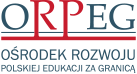 INFORMACJE DOTYCZĄCE PROWADZONEGO POSTĘPOWANIAZamawiającym jest Ośrodek Rozwoju Polskiej Edukacji za Granicą, ul. Wołoska 5, 02-675 Warszawa, tel. +48 22 390 37 08, adres e-mail: administracja@orpeg.pl, adres strony internetowej prowadzonego postępowania https://platformazakupowa.pl/pn/orpeg.Zmiany i wyjaśnienia treści SWZ oraz inne dokumenty zamówienia, bezpośrednio związane z niniejszym postępowaniem, będą zamieszczane na stronie internetowej pod adresem https://platformazakupowa.pl/pn/orpeg gdzie wybieramy zakładkę „postepowania” a następnie należy przejść na formularz niniejszego postępowania. Postępowanie o udzielenie zamówienia publicznego prowadzone jest w języku polskim. Komunikacja między Zamawiającym a Wykonawcami w niniejszym postępowaniu odbywa się przy użyciu środków komunikacji elektronicznej, tj. „Platformy Zakupowej” dostępnej pod adresem https://platformazakupowa.pl/pn/orpeg (dalej: „Platforma Zakupowa”).Niniejsze postępowanie prowadzone jest w trybie przetargu nieograniczonego na podstawie przepisów ustawy z dnia 11 września 2019 r. - Prawo zamówień publicznych (Dz. U. z 2023 r. poz. 1605 z późn. zm.; dalej: „ustawa”)Zmiany i wyjaśnienia treści Specyfikacji Warunków Zamówienia (dalej: „SWZ”) oraz inne dokumenty zamówienia bezpośrednio związane z niniejszym postępowaniem będą zamieszczane na stronie internetowej pod adresem  https://platformazakupowa.pl/pn/orpeg gdzie należy wybrać zakładkę „postępowania”, a następnie przejść na formularz niniejszego postępowania.Postępowanie prowadzone jest w języku polskim. Komunikacja między Zamawiającym a Wykonawcami w niniejszym postępowaniu odbywa się przy użyciu środków komunikacji elektronicznej, tj. Platformy Zakupowej dostępnej pod adresem https://platformazakupowa.pl/pn/orpeg (dalej: „Platforma Zakupowa”).Poniżej Zamawiający przedstawia wymagania techniczno-organizacyjne związane z udziałem Wykonawców w postępowaniu:Złożenie oferty możliwe jest przez Wykonawców, którzy posiadają konto na Platformie Zakupowej oraz przez Wykonawców nieposiadających konta na Platformie Zakupowej. W celu założenia konta na Platformie Zakupowej należy wybrać zakładkę „Zaloguj się” w kolejnym kroku należy wybrać „Załóż konto”, następnie należy wypełnić formularze i postępować zgodnie z poleceniami wyświetlającymi się na ekranie monitora. W przypadku Wykonawców niezalogowanych w celu złożenia oferty niezbędne jest podanie adresu e-mail (na który wysłane będzie potwierdzenie złożenia oferty), nr NIP oraz nazwy firmy i nr telefonu.Złożenie oferty oraz oświadczenia, o którym mowa w art. 125 ustawy, składanych w trakcie toczącego się postępowania wymaga od Wykonawcy posiadania kwalifikowanego podpisu elektronicznego.Wykonawca składa ofertę, która w przypadku prawidłowego złożenia oferty zostaje automatycznie zaszyfrowana przez system. Nie jest możliwe zapoznanie się z treścią złożonej oferty przed upływem terminu otwarcia ofert. W przypadku przekazywania w postępowaniu dokumentu elektronicznego w formacie poddającym dane kompresji, opatrzenie pliku zawierającego skompresowane dokumenty kwalifikowanym podpisem elektronicznym jest równoznaczne z opatrzeniem wszystkich dokumentów zawartych w tym pliku kwalifikowanym podpisem elektronicznym.Zamawiający, zgodnie z § 11 ust. 2 Rozporządzenia Prezesa Rady Ministrów z dnia 30 grudnia 2020 r. w sprawie sposobu sporządzania i przekazywania informacji oraz wymagań technicznych dla dokumentów elektronicznych oraz środków komunikacji elektronicznej w postępowaniu o udzielenie zamówienia publicznego lub konkursie (t.j. Dz. U. z 2020 r. poz. 2452; dalej: „Rozporządzenie w sprawie środków komunikacji”), udostępnia informacje na temat specyfikacji połączenia, formatu przesyłanych danych oraz szyfrowania i oznaczania czasu przekazania i odbioru danych umożliwiających pracę na Platformie Zakupowej, tj.:stały dostęp do sieci Internet o gwarantowanej przepustowości nie mniejszej niż 512 kb/s, komputer klasy PC lub MAC, o następującej konfiguracji: pamięć min. 2 GB Ram, procesor Intel IV 2 GHZ lub jego nowsza wersja, jeden z systemów operacyjnych - MS Windows 7, Mac Os x 10.4, Linux, lub ich nowsze wersje, zainstalowana dowolna przeglądarka internetowa; w przypadku Internet Explorer minimalnie wersja 10.0., włączona obsługa JavaScript, zainstalowany program Adobe Acrobat Reader, lub inny obsługujący format plików PDF.Platforma Zakupowa działa według standardu przyjętego w komunikacji sieciowej - kodowanie UTF8,Zamawiający, zgodnie z § 11 ust. 2 Rozporządzenia w sprawie środków komunikacji, określa dopuszczalne formaty przesyłanych danych, tj. plików o wielkości do 150 MB. Zalecany format: PDF.Zamawiający, zgodnie z § 11 ust. 2 Rozporządzenia w sprawie środków komunikacji, określa informacje na temat szyfrowania oraz czasu przekazania i odbioru danych, tj.: Szyfrowanie na Platformie Zakupowej (platformazakupowa.pl) odbywa się za pomocą protokołu TLS 1.3.Plik załączony przez Wykonawcę na Platformie Zakupowej i zapisany nie jest widoczny dla Zamawiającego, gdyż jest w systemie jako zaszyfrowany. Możliwość otworzenia pliku dostępna jest dopiero po odszyfrowaniu przez system, co następuje po upływie terminu otwarcia ofert, Oznaczenie czasu przekazania i odbioru danych przez Platformę Zakupową stanowi przypiętą do oferty elektronicznej datę oraz dokładny czas (hh:mm:ss), znajdujące się w kolumnie dotyczącej danej oferty, w sekcji - "Data złożenia oferty”.Zamawiający określa dopuszczalny format kwalifikowanego podpisu elektronicznego w przypadku: dokumentów sporządzonych w formacie PDF zaleca się podpisanie dokumentu podpisem w formacie PAdES; dokumentów sporządzonych w formacie innym niż PDF zaleca się podpisanie dokumentu podpisem w formacie XAdES.Wykonawca przystępując do niniejszego postępowania akceptuje warunki korzystania z Platformy Zakupowej, określone w Regulaminie zamieszczonym na stronie internetowej pod adresem https://platformazakupowa.pl/pn/orpeg w zakładce „Regulamin” oraz uznaje go za wiążący.Zamawiający informuje, że instrukcje korzystania z Platformy Zakupowej dotyczące w szczególności logowania, pobrania dokumentacji, składania wniosków o wyjaśnienie treści SWZ, składania ofert oraz innych czynności podejmowanych w niniejszym postępowaniu przy użyciu Platformy Zakupowej znajdują się w zakładce „Instrukcje dla Wykonawców” na stronie internetowej pod adresem https://platformazakupowa.pl/pn/orpeg.  Korzystanie z Platformy Zakupowej jest bezpłatne. W celu ułatwienia Wykonawcom korzystania z Platformy Zakupowej operator platformy uruchomił Centrum Wsparcia Klienta, które służy pomocą techniczną od 8:00 do 17:00 w dni robocze od poniedziałku do piątku pod numerem telefonu 22 101 02 02 lub e-mai: cwk@platformazakupowa.pl.Rozdział I. Przedmiot zamówieniaI.1. Opis przedmiotu zamówieniaKod Wspólnego Słownika Zamówień (CPV): główny przedmiot: 22.11.00.00. – 4 – drukowane książki.Przedmiotem zamówienia w części nr od 1 do 3 zamówienia jest zakup podręczników, pomocy dydaktycznych i książek dla Ośrodka Rozwoju Polskiej Edukacji za Granicą z siedzibą w Warszawie wraz z ich dostarczeniem do magazynu Zamawiającego znajdującego się w granicach Miasta Stołecznego Warszawa. Szczegółowe wymagania dotyczące asortymentu i jego ilości w poszczególnych częściach zamówienia określone zostały w załączniku nr 8 do niniejszej SWZ. Szczegółowy opis wymagań dotyczących realizacji:Wykonawca dostarczy Zamawiającemu wyłącznie pozycje nowe i aktualne.W ramach przedmiotu zamówienia Wykonawca dostarczy podręczniki i pomoce dydaktyczne dostępne na polskim rynku księgarskim i wydawniczym.Wykonawca na własny koszt wymieni Zamawiającemu egzemplarze wadliwe jak również te, które zostały uszkodzone w trakcie transportu na pełnowartościowe.”„Egzemplarz wadliwy” to każdy produkt, którego wada powstała na etapie produkcji.W przypadku map wyposażonych w drążki lub map zwijanych wskazanych w zestawach, Wykonawca dostarczy je Zamawiającemu w co najmniej tekturowych tubach. Wykonawca zapewni jednolite oznaczenia przesyłek dostarczanych bezpośrednio do magazynu przez Wykonawcę i jego Podwykonawców. Obowiązkiem Wykonawcy będzie:Kompletowanie zestawów, sprawdzenie ich kompletności i stanu, umieszczenie w przesyłce jednostkowego zestawienia zawartości, zgłoszenie Zamawiającemu.Wykonawca dostarczy zestawy do magazynu Zamawiającego. Wysokość opakowania zbiorczego liczonego bez palety maksymalnie 175 cm. Dostawy będą się odbywały w dni powszednie w godzinach 8-18 - po wcześniejszym uzgodnieniu godziny i terminu dostawy z magazynem Zamawiającego.Poniesienie kosztu materiałów do opakowania przesyłek jednostkowych, tub i opakowań zabezpieczających oraz wypełniacza obciąża Wykonawcę.Prowadzenie ewidencji dostaw i jej bieżące przekazywanie Zamawiającemu.Natychmiastowe informowanie Zamawiającego o wszystkich zagrożeniach właściwego wykonania umowy.Ewidencja:Wykonawca zobowiązany jest do prowadzenia ewidencji dostarczanych przesyłek do magazynu Zamawiającego (z wyszczególnieniem minimum: konkretnych pozycji, liczby szt., dat wpływu, dostawców Wykonawcy, bieżących stanów wysłanych przesyłek (minimalne dane: data wysłania, numer przesyłki, zawartość przesyłki, adres na jaki przesyłka została wysłana, adresu odbiorcy).Wykonawca raz w tygodniu (nie rzadziej, niż co 7 kalendarzowych) bez wezwania od Zamawiającego będzie przesyłał powyższe zestawienia Zamawiającemu na adres podany w umowie. Zamawiający w miarę potrzeb będzie miał prawo prosić o przesłanie danych również poza cotygodniowymi sprawozdaniami.Magazyn Zamawiającego przy pozycjach, co do których podczas sprawdzania dostawy Wykonawcy stwierdzi uszkodzenia lub braki przekaże taką informację Wykonawcy. Wykonawca dostarczy brakujące pozycje lub w przypadku pozycji uszkodzonych odpowiadające im nowe nieuszkodzone wraz z przygotowanym przez siebie protokołem zdawczo-odbiorczym wyszczególniającym pozycje, miejsce przeznaczenia i powód niedostarczenia w terminie dni od powzięcia informacji.DOSTAWAPrzyjmowanie/wyładunek dostaw. Wykonawca dostarczy towar na rampę rozładunkową w magazynie Zamawiającego. Zamawiający przetransportuje dostarczony towar z rampy do magazynu.W przypadku, gdy w magazynie Zamawiającego pozostaną na stanie składniki, których Wykonawca nie odebrał, zostaną wysłane na adres Wykonawcy wskazany w umowie bez dodatkowego powiadomienia ze strony Zamawiającego na koszt Wykonawcy. Zamawiający dopuszcza dostarczanie przesyłek przez podwykonawców Wykonawcy 
z zastrzeżeniem korzystania z ekspedycji w formie wysyłki pocztowej lub kurierskiej lub transportu własnego, z tym, że Wykonawca każdorazowo zapewni jednolite oznaczenia przesyłek zgodnie z umową.Wykonawca dostarczy zamówione podręczniki i pomoce dydaktyczne w kompletnych zestawach. Jeden zestaw może składać się z oznaczonych części. Do magazynu dostarczane są zestawy z podręcznikami i pomocami dydaktycznymi zgodnie z oznaczeniem określonym w pkt od 3.2.10 do 3.2.13 niniejszej SWZ. Wykonawca dostarczy zestaw do magazynu wraz z protokołem dostawy/odbioru do magazynu. Zamawiający może odmówić przyjęcia dostawy od Wykonawcy. Podstawą do odmowy przyjęcia dostarczonego zestawu przez magazyn jest: a/ brak protokołu przyjęcia dostawy/odbioru do magazynu zgodnego z załącznikiem nr 4 do niniejszej umowy, b/ brak lub nieprawidłowe oznaczenie opakowań zestawu, c) waga pojedynczej paczki przekraczająca 30 kg, d) nie powiadomienia Zamawiającego o planowanym terminie dostawy w terminie określonym w § 2 ust. 2 wzoru umowy. Fakt odmowy przyjęcia dostarczonego zestawu magazyn potwierdza w protokole. Protokół sporządzony przez magazyn o odmowie przyjęcia dostawy jest przekazywany do Zamawiającego. Zamawiający zestawy w dostawie nieprzyjęte do magazynu na podstawie protokołu odmowy przyjęcia dostawy, odsyła na koszt Wykonawcy.Miejsce odbioru: Wydanie papierowe, wydanie na nośniku - magazyn na terenie Warszawy wskazany przez Zamawiającego. Wersja elektroniczna – na podstawie kodu dostępowego umożliwiającego pobranie i odblokowanie treści.Maksymalny ciężar jednego opakowania (pudełka) nie może przekroczyć - 20 kg. Ciężar jednego opakowania ( max 20 kg) to waga towaru razem z  opakowaniem. Zamawiający za przekroczenie  maksymalnej wagi  przesyłki jednostkowej powyżej 20 kg naliczy Wykonawcy karę umowną w wysokości zgodnej z tabelą opłat, która stanowi załącznik nr 3 do wzoru umowy, który stanowi załącznik nr 6 do niniejszej SWZ. Zamawiający określa zestaw jako - tytuły skompletowane (w podanych w załączniku nr 8 do niniejszej SWZ ilościach) w jeden zbiór, zapakowany i oznaczony numerem. Przykład oznaczenia zestawu: „1 ABC 234 (5)”. (1 – oznaczenie części przetargowej, ABC 234– oznaczenie literowe i cyfrowe zestawu, (5) ilość opakowań zbiorczych, w których umieszczono zawartość jednego zestawu.Przykład oznaczenia zestawów w przesyłce jednostkowej: „1 ABC 234 (5-E)”. (1 – oznaczenie części przetargowej, ABC 234– oznaczenie literowe i cyfrowe zestawu, (5) liczbę opakowań zbiorczych, w których umieszczono zawartość jednego zestawu, (E) oznaczenie literowe opakowania jednostkowego w opakowaniu zbiorczym.Przykład oznaczenia zestawów w przesyłce jednostkowej w opakowaniu zbiorczym: „1-ABC-234-(5-E)”. Protokół dostawy/odbioru zawiera minimum: pełną nazwę i adres Wykonawcy, nr zestawu, wykaz pozycji w zestawie zgodny z opisem i w kolejności określonej w załączniku nr 8 do niniejszej SWZ, datę i godzinę dostawy, miejsce na wpisanie nazwy i adresu przyjmującego, miejsce na czytelne podpisy i pieczęci. Przykład oznaczenia: 1 ABC 234– oznaczenie zestawu, 3-4 DEF 567– oznaczenie literowe i cyfrowe zamawianej pozycji w zestawie. Oryginał protokołu dostawy/odbioru do magazyny Wykonawca dostarczy do Zamawiającego. Opakowanie zestawu powinno umożliwiać szybkie przeliczenie zawartości podczas przyjęcia materiałów do magazynu wskazanego przez Zamawiającego. ZWROTYW przypadku otrzymania zwrotu przesyłek z dostawy od Zamawiającego, Wykonawca poinformuje o tym Zamawiającego każdorazowo w terminie do 3 dni roboczych licząc z dniem dotarcia zwrotu i poinformowania Zamawiającego, podając przy tym minimum datę otrzymania, nr nadania przesyłki i nr listu przewozowego.Wykonawca jest zobowiązany do udzielania Zamawiającemu, na jego żądanie, wszelkich wiadomości o przebiegu realizacji umowy przez Wykonawcę. Wykonawca ma obowiązek podporządkować się wskazówkom Zamawiającego dotyczącym realizacji przedmiotu umowy. Wykonawca jest zobowiązany niezwłocznie na piśmie informować Zamawiającego o wszelkich okolicznościach, które mogą mieć wpływ na realizację postanowień Umowy, w szczególności o:przewidywanym opóźnieniu dostaw zestawów,przewidywanym opóźnieniu zakupu tytułów,niedostępności tytułów w sprzedaży,niedostępności tytułów u wydawców,odmowy sprzedaży przez wydawców wraz z podaniem przyczyny,odmowy sprzedaży przez wydawców Wykonawcy działającemu w imieniu ORPEG wraz z podaniem przyczyny,odmowy sprzedaży przez wydawców podręczników „tzw. dotacyjnych” Wykonawcy działającemu w imieniu ORPEG wraz z podaniem przyczyny,Powyższe nie zwalnia Wykonawcy z odpowiedzialność za nie dostarczenie przedmiotu zamówienia 
w terminach wskazanych we wzorze umowy.  UWAGA: Zamawiający wskazuje jako wymóg minimalny, że wszystkie podręczniki objęte niniejszym zamówieniem winny zostać dostarczone w okładce miękkiej.  Zamawiający dopuszcza jako spełniające wymagania minimalne zaoferowanie podręczników w okładce twardej zamiast podręczników w okładce miękkiej.Wykonawca udzieli Zamawiającemu gwarancji na dostarczone Zamawiającemu podręczniki, pomoce dydaktyczne i książki. Zakres i okres odpowiedzialności gwarancyjnej Wykonawcy określony został we wzorze umowy, który stanowi załącznik nr 6 do niniejszej SWZ. Zamawiający wymaga, aby wykonanie przedmiotu zamówienia nastąpiło na warunkach i zasadach określonych projektowanych postanowieniach umowy wraz z załącznikami, stanowiącym Załącznik nr 6 do SWZ.  I.2. Opis części zamówieniaZamawiający dopuszcza składanie przez Wykonawców ofert częściowych w rozumieniu art. 7 pkt 15) ustawy.Zamawiający dokonał podziału przedmiotu zamówienia na trzy rozłączne części zamówienia. Zamawiający dopuszcza złożenie przez jednego Wykonawcę oferty na dowolnie wybrane przez siebie części zamówienia.Wymagania określone w Rozdz. I.1 pkt 2 i 3 niniejszej SWZ są wspólne i obowiązujące dla każdej części niniejszego zamówienia. Szczegółowy zakres asortymentowy i ilościowy podręczników, pomocy dydaktycznych oraz książek, jakie Wykonawca zobowiązany będzie dostarczyć w ramach danej części zamówienia wskazany został w załączniku nr 8 do niniejszej SWZ (załącznik zamieszczony został w odrębnym pliku).  I.3. Powierzenie Podwykonawcy wykonania części zamówieniaZamawiający dopuszcza powierzenie Podwykonawcom wykonania części zamówienia.Wykonawca zobowiązany jest do wskazania w ofercie części zamówienia, której wykonanie zamierza powierzyć Podwykonawcy oraz do podania firm Podwykonawców, jeżeli są już znani.I.4. Pozostałe istotne elementy związane z przedmiotem zamówieniaZamawiający nie przewiduje udzielenie zamówień, o których mowa w art. 214 ust. 1 pkt 8) ustawy:Zamawiający nie dopuszcza składania ofert wariantowych w rozumieniu ustawy.Zamawiający nie przewiduje zawarcia umowy ramowej, jak również nie przewiduje przeprowadzenia aukcji elektronicznej.Zamawiający nie przewiduje zwrotu kosztów udziału w postępowaniu.Wszelkie rozliczenia między Zamawiającym a Wykonawcą będą prowadzone w złotych polskich (PLN).Rozdział II. Termin wykonania zamówieniaZamawiający odrębnie dla części nr od 1 do 3 niniejszego zamówienia wymaga realizacji w następujących terminach:Dostawa całego asortymentu (wszystkich kompletnych zestawów) określonego dla danej części zamówienia do magazynu Zamawiającego w terminie maksymalnie do 21 dni kalendarzowych od dnia zawarcia umowy z zachowaniem następujących terminów pośrednich dla poszczególnych części zamówienia:Część nr 1 dostawa 20 kompletnych dowolnie wybranych zestawów nastąpi w terminie do 10 dni kalendarzowych od daty zawarcia umowy,Część nr 2dostawa 20 kompletnych dowolnie wybranych zestawów nastąpi w terminie do 10 dni kalendarzowych od daty zawarcia umowy,Część nr 3dostawa 15 kompletnych dowolnie wybranych zestawów nastąpi w terminie do 10 dni kalendarzowych od daty zawarcia umowy,Rozdział III. Podstawy wykluczenia oraz warunki udziału w postępowaniu, jednolity europejski dokument zamówieniaO zamówienie objęte niniejszym postępowaniem mogą ubiegać się Wykonawcy, którzy nie podlegają wykluczeniu z postępowania na podstawie przesłanek wskazanych w Rozdz. III.1. SWZ oraz spełniają warunki udziału w postępowaniu opisane w Rozdz. III.2 SWZ.Wykonawca jest zobowiązany wykazać, że spełnia warunki udziału w postępowaniu i nie podlega wykluczeniu z postępowania. W przypadku Wykonawców wspólnie ubiegających się o udzielenie zamówienia brak podstaw wykluczenia, o których mowa w Rozdz. III.1 SWZ musi wykazać każdy Wykonawca z osobna.Zamawiający informuje, że zgodnie z procedurą wskazaną w art. 139 ust. 1 ustawy, najpierw dokona badania i oceny ofert, a następnie dokona kwalifikacji podmiotowej Wykonawcy, którego oferta została najwyżej oceniona (na podstawie kryteriów oceny ofert określonych w SWZ) w zakresie braku podstaw wykluczenia oraz spełniania warunków udziału w postępowaniu.III.1. Podstawy wykluczeniaZ postępowania, na podstawie art. 108 ust. 1 ustawy, Zamawiający wykluczy Wykonawcę:będącego osobą fizyczną, którego prawomocnie skazano za przestępstwo:udziału w zorganizowanej grupie przestępczej albo związku mającym na celu popełnienie przestępstwa lub przestępstwa skarbowego, o którym mowa w art. 258 Kodeksu karnego,handlu ludźmi, o którym mowa w art. 189a Kodeksu karnego,o którym mowa w art. 228-230a, art. 250a Kodeksu karnego lub w art. 46 lub art. 48 ustawy z dnia 25 czerwca 2010 r. o sporcie,finansowania przestępstwa o charakterze terrorystycznym, o którym mowa w art. 165a Kodeksu karnego, lub przestępstwo udaremniania lub utrudniania stwierdzenia przestępnego pochodzenia pieniędzy lub ukrywania ich pochodzenia, o którym mowa w art. 299 Kodeksu karnego,o charakterze terrorystycznym, o którym mowa w art. 115 § 20 Kodeksu karnego, lub mające na celu popełnienie tego przestępstwa,powierzenia wykonywania pracy małoletniemu cudzoziemcowi, o którym mowa w art. 9 ust. 2 ustawy z dnia 15 czerwca 2012 r. o skutkach powierzania wykonywania pracy cudzoziemcom przebywającym wbrew przepisom na terytorium Rzeczypospolitej Polskiej,przeciwko obrotowi gospodarczemu, o których mowa w art. 296-307 Kodeksu karnego, przestępstwo oszustwa, o którym mowa w art. 286 Kodeksu karnego, przestępstwo przeciwko wiarygodności dokumentów, o których mowa w art. 270-277d Kodeksu karnego, lub przestępstwo skarbowe,o którym mowa w art. 9 ust. 1 i 3 lub art. 10 ustawy z dnia 15 czerwca 2012 r. o skutkach powierzania wykonywania pracy cudzoziemcom przebywającym wbrew przepisom na terytorium Rzeczypospolitej Polskiejlub za odpowiedni czyn zabroniony określony w przepisach prawa obcego;jeżeli urzędującego członka jego organu zarządzającego lub nadzorczego, wspólnika spółki w spółce jawnej lub partnerskiej albo komplementariusza w spółce komandytowej lub komandytowo-akcyjnej lub prokurenta prawomocnie skazano za przestępstwo, o którym mowa w pkt 1.1.;wobec którego wydano prawomocny wyrok sądu lub ostateczną decyzję administracyjną o zaleganiu z uiszczeniem podatków, opłat lub składek na ubezpieczenie społeczne lub zdrowotne, chyba że Wykonawca odpowiednio przed upływem terminu do składania wniosków o dopuszczenie do udziału w postępowaniu albo przed upływem terminu składania ofert dokonał płatności należnych podatków, opłat lub składek na ubezpieczenie społeczne lub zdrowotne wraz z odsetkami lub grzywnami lub zawarł wiążące porozumienie w sprawie spłaty tych należności;wobec którego prawomocnie orzeczono zakaz ubiegania się o zamówienia publiczne;jeżeli zamawiający może stwierdzić, na podstawie wiarygodnych przesłanek, że Wykonawca zawarł z innymi Wykonawcami porozumienie mające na celu zakłócenie konkurencji, w szczególności jeżeli należąc do tej samej grupy kapitałowej w rozumieniu ustawy z dnia 16 lutego 2007 r. o ochronie konkurencji i konsumentów, złożyli odrębne oferty, oferty częściowe lub wnioski o dopuszczenie do udziału w postępowaniu, chyba że wykażą, że przygotowali te oferty lub wnioski niezależnie od siebie;jeżeli, w przypadkach, o których mowa w art. 85 ust. 1 ustawy, doszło do zakłócenia konkurencji wynikającego z wcześniejszego zaangażowania tego Wykonawcy lub podmiotu, który należy z Wykonawcą do tej samej grupy kapitałowej w rozumieniu ustawy z dnia 16 lutego 2007 r. o ochronie konkurencji i konsumentów, chyba że spowodowane tym zakłócenie konkurencji może być wyeliminowane w inny sposób niż przez wykluczenie wykonawcy z udziału w postępowaniu o udzielenie zamówienia.Z postępowania, na podstawie art. 109 ust. 1 ustawy, Zamawiający wykluczy Wykonawcę: który naruszył obowiązki dotyczące płatności podatków, opłat lub składek na ubezpieczenia społeczne lub zdrowotne, z wyjątkiem przypadku, o którym mowa w art. 108 ust. 1 pkt 3 ustawy, chyba że Wykonawca odpowiednio przed upływem terminu do składania wniosków o dopuszczenie do udziału w postępowaniu albo przed upływem terminu składania ofert dokonał płatności należnych podatków, opłat lub składek na ubezpieczenia społeczne lub zdrowotne wraz z odsetkami lub grzywnami lub zawarł wiążące porozumienie w sprawie spłaty tych należności;który naruszył obowiązki w dziedzinie ochrony środowiska, prawa socjalnego lub prawa pracy:będącego osobą fizyczną skazanego prawomocnie za przestępstwo przeciwko środowisku, o którym mowa w rozdziale XXII Kodeksu karnego lub za przestępstwo przeciwko prawom osób wykonujących pracę zarobkową, o którym mowa w rozdziale XXVIII Kodeksu karnego, lub za odpowiedni czyn zabroniony określony w przepisach prawa obcego,będącego osobą fizyczną prawomocnie ukaranego za wykroczenie przeciwko prawom pracownika lub wykroczenie przeciwko środowisku, jeżeli za jego popełnienie wymierzono karę aresztu, ograniczenia wolności lub karę grzywny,wobec którego wydano ostateczną decyzję administracyjną o naruszeniu obowiązków wynikających z prawa ochrony środowiska, prawa pracy lub przepisów o zabezpieczeniu społecznym, jeżeli wymierzono tą decyzją karę pieniężną;jeżeli urzędującego członka jego organu zarządzającego lub nadzorczego, wspólnika spółki w spółce jawnej lub partnerskiej albo komplementariusza w spółce komandytowej lub komandytowo-akcyjnej lub prokurenta prawomocnie skazano za przestępstwo lub ukarano za wykroczenie, o którym mowa w pkt 3.2.1. lub 3.2.2.;w stosunku do którego otwarto likwidację, ogłoszono upadłość, którego aktywami zarządza likwidator lub sąd, zawarł układ z wierzycielami, którego działalność gospodarcza jest zawieszona albo znajduje się on w innej tego rodzaju sytuacji wynikającej z podobnej procedury przewidzianej w przepisach miejsca wszczęcia tej procedury;który w sposób zawiniony poważnie naruszył obowiązki zawodowe, co podważa jego uczciwość, w szczególności gdy Wykonawca w wyniku zamierzonego działania lub rażącego niedbalstwa nie wykonał lub nienależycie wykonał zamówienie, co zamawiający jest w stanie wykazać za pomocą stosownych dowodów;jeżeli występuje konflikt interesów w rozumieniu art. 56 ust. 2 ustawy, którego nie można skutecznie wyeliminować w inny sposób niż przez wykluczenie Wykonawcy;który, z przyczyn leżących po jego stronie, w znacznym stopniu lub zakresie nie wykonał lub nienależycie wykonał albo długotrwale nienależycie wykonywał istotne zobowiązanie wynikające z wcześniejszej umowy w sprawie zamówienia publicznego lub umowy koncesji, co doprowadziło do wypowiedzenia lub odstąpienia od umowy, odszkodowania, wykonania zastępczego lub realizacji uprawnień z tytułu rękojmi za wady;który w wyniku zamierzonego działania lub rażącego niedbalstwa wprowadził zamawiającego w błąd przy przedstawianiu informacji, że nie podlega wykluczeniu, spełnia warunki udziału w postępowaniu lub kryteria selekcji, co mogło mieć istotny wpływ na decyzje podejmowane przez zamawiającego w postępowaniu o udzielenie zamówienia, lub który zataił te informacje lub nie jest w stanie przedstawić wymaganych podmiotowych środków dowodowych;który bezprawnie wpływał lub próbował wpływać na czynności zamawiającego lub próbował pozyskać lub pozyskał informacje poufne, mogące dać mu przewagę w postępowaniu o udzielenie zamówienia;który w wyniku lekkomyślności lub niedbalstwa przedstawił informacje wprowadzające w błąd, co mogło mieć istotny wpływ na decyzje podejmowane przez zamawiającego w postępowaniu o udzielenie zamówienia.Z postępowania, na podstawie art. 7 ust. 1 ustawy z dnia 13 kwietnia 2022 r. o szczególnych rozwiązaniach w zakresie przeciwdziałania wspieraniu agresji na Ukrainę oraz służących ochronie bezpieczeństwa narodowego (Dz.U.2022.835; dalej „ustawa o szczególnych rozwiązaniach”) wykluczy się:wykonawcę oraz uczestnika konkursu wymienionego w wykazach określonych w rozporządzeniu 765/2006 i rozporządzeniu 269/2014 albo wpisanego na listę na podstawie decyzji w sprawie wpisu na listę rozstrzygającej o zastosowaniu środka, o którym mowa w art. 1 pkt 3 ustawy o szczególnych rozwiązaniach;wykonawcę oraz uczestnika konkursu, którego beneficjentem rzeczywistym w rozumieniu ustawy z dnia 1 marca 2018 r. o przeciwdziałaniu praniu pieniędzy oraz finansowaniu terroryzmu (Dz. U. z 2022 r. poz. 593 i 655) jest osoba wymieniona w wykazach określonych w rozporządzeniu 765/2006 i rozporządzeniu 269/2014 albo wpisana na listę lub będąca takim beneficjentem rzeczywistym od dnia 24 lutego 2022 r., o ile została wpisana na listę na podstawie decyzji w sprawie wpisu na listę rozstrzygającej o zastosowaniu środka, o którym mowa w art. 1 pkt 3 ustawy o szczególnych rozwiązaniach;wykonawcę oraz uczestnika konkursu, którego jednostką dominującą w rozumieniu art. 3 ust. 1 pkt 37 ustawy z dnia 29 września 1994 r. o rachunkowości (Dz. U. z 2021 r. poz. 217, 2105 i 2106) jest podmiot wymieniony w wykazach określonych w rozporządzeniu 765/2006 i rozporządzeniu 269/2014 albo wpisany na listę lub będący taką jednostką dominującą od dnia 24 lutego 2022 r., o ile został wpisany na listę na podstawie decyzji w sprawie wpisu na listę rozstrzygającej o zastosowaniu środka, o którym mowa w art. 1 pkt 3 ustawy o szczególnych rozwiązaniach.III.2. Warunki udziału w postępowaniu O niniejsze zamówienie mogą ubiegać się Wykonawcy spełniający warunki udziału w postępowaniu w zakresie:Zdolności technicznej lub zawodowej. Zamawiający uzna, że Wykonawca spełnia warunek udziału we wskazanym zakresie, jeżeli Wykonawca wykaże, że: wykonał, w okresie ostatnich 3 lat przed upływem terminu składania ofert, a jeżeli okres prowadzenia działalności jest krótszy – w tym okresie:w części nr 1 zamówienia – co najmniej 1 (jedno) zamówienie polegające na dostawie podręczników przeznaczonych dla uczniów minimum jednego rodzaju następujących szkół: podstawowych, gimnazjów, średnich o wartości zamówienia nie mniejszej niż 30.000,00 zł. brutto.w części nr 2 zamówienia – co najmniej 1 (jedno) zamówienie polegające na dostawie podręczników przeznaczonych dla uczniów minimum jednego rodzaju następujących szkół: podstawowych, gimnazjów, średnich o wartości zamówienia nie mniejszej niż 30.000,00 zł. brutto.w części nr 3 zamówienia – co najmniej 1 (jedno) zamówienie polegające na dostawie podręczników przeznaczonych dla uczniów minimum jednego rodzaju następujących szkół: podstawowych, gimnazjów, średnich o wartości zamówienia nie mniejszej niż 30.000,00 zł. brutto.UWAGA 1Jeżeli wartość usługi wskazanej w wykazie jest podana w walucie innej niż PLN, Wykonawca zobowiązany jest, na potrzeby niniejszego postępowania, dokonać przeliczenia jej wartości na PLN wg średniego kursu NBP (www.nbp.pl tabela A – tabela kursów średnich walut obcych) z dnia zakończenia usługi o zakresie jak wyżej wraz z podaniem kursu oraz daty jego obowiązywania (zgodnie z tabelą A – tabela kursów średnich walut obcych) wg których dokonano przeliczenia; w przypadku usług nadal realizowanych - wg tabeli kursów średnich walut obcych z dnia rozpoczęcia realizacji danej usługi.UWAGA 2W odniesieniu do warunków dotyczących wykształcenia, kwalifikacji zawodowych lub doświadczenia Wykonawcy wspólnie ubiegający się o udzielenie zamówienia mogą polegać na zdolnościach tych z Wykonawców, którzy wykonają usługi, do realizacji których te zdolności są wymagane. W takiej sytuacji Wykonawca składa wraz z ofertą oświadczenie w zakresie wskazania, które dostawy/usługi wykonają poszczególni Wykonawcy (członkowie konsorcjum). Wzór oświadczenia stanowi Załącznik nr 4 do SWZ.UWAGA 3Zamawiający na wykazanie spełniania warunku udziału w postepowaniu w zakresie Zdolności technicznej lub zawodowej dopuszcza wykazanie się realizacją tego samego zamówienia w więcej niż jednej części zamówienia. UWAGA 4Na mocy art. 5k rozporządzenia Rady (UE) nr 833/2014 z dnia 31 lipca 2014 r. dotyczącego środków ograniczających w związku z działaniami Rosji destabilizującymi sytuację na Ukrainie (Dz. Urz. UE nr L 229 z 31.7.2014, str. 1), od 9 kwietnia 2022 r. obowiązuje zakaz udzielania lub dalszego wykonywania wszelkich zamówień publicznych lub koncesji objętych zakresem dyrektyw w sprawie zamówień publicznych, a także zakresem art. 10 ust. 1, 3, ust. 6 lit. a)–e), ust. 8, 9 i 10, art. 11, 12, 13 i 14 dyrektywy 2014/23/UE, art. 7 i 8, art. 10 lit. b)–f) i lit. h)–j) dyrektywy 2014/24/UE, art. 18, art. 21 lit. b)–e) i lit. g)–i), art. 29 i 30 dyrektywy 2014/25/UE oraz art. 13 lit. a)–d), lit. f)–h) i lit. j) dyrektywy 2009/81/WE na rzecz lub z udziałem:a) obywateli rosyjskich lub osób fizycznych lub prawnych, podmiotów lub organów z siedzibą w Rosji;b) osób prawnych, podmiotów lub organów, do których prawa własności bezpośrednio lub pośrednio w ponad 50 % należą do podmiotu, o którym mowa w lit. a) (powyżej); lubc) osób fizycznych lub prawnych, podmiotów lub organów działających w imieniu lub pod kierunkiem podmiotu, o którym mowa w lit. a) lub b) (powyżej), w tym podwykonawców, dostawców lub podmiotów, na których zdolności polega się w rozumieniu dyrektyw w sprawie zamówień publicznych, w przypadku gdy przypada na nich ponad 10 % wartości zamówienia. Wykonawcy, których dotyczą wskazane wyżej zakazy, nie mogą ubiegać się o udzielenie przedmiotowego zamówienia publicznego, zaś złożona przez nich oferta będzie podlegać odrzuceniu.Ocena spełniania ww. warunków dokonana zostanie w oparciu o informacje zawarte we właściwych dokumentach wyszczególnionych w Rozdz. IV niniejszej SWZ. Z treści złożonych dokumentów musi wynikać jednoznacznie, iż ww. warunki Wykonawca spełnił.Rozdział IV. Zawartość ofert, wykaz podmiotowych środków dowodowychW zakresie nieuregulowanym postanowieniami SWZ zastosowanie mają przepisy rozporządzenia Ministra Rozwoju, Pracy i Technologii z dnia 23 grudnia 2020 r. w sprawie rodzajów podmiotowych środków dowodowych oraz innych dokumentów lub oświadczeń, jakich może żądać zamawiający od Wykonawcy (Dz. U. z 2020 r. poz. 2415; dalej: „Rozporządzenie w sprawie rodzajów podmiotowych środków dowodowych”).Jeżeli Wykonawca nie złożył oświadczenia, o którym mowa w art. 125 ust. 1 ustawy, podmiotowych środków dowodowych, innych dokumentów lub oświadczeń składanych w postępowaniu lub są one niekompletne lub zawierają błędy, Zamawiający wzywa Wykonawcę odpowiednio do ich złożenia, poprawienia lub uzupełnienia w terminie przez siebie wskazanym, chyba że:oferta Wykonawcy podlega odrzuceniu bez względu na ich złożenie, uzupełnienie lub poprawienie lubzachodzą przesłanki unieważnienia postępowania.IV.1. Zawartość ofertOfertę należy złożyć pod rygorem nieważności w formie elektronicznej, podpisaną kwalifikowanym podpisem elektronicznym przez osoby upoważnione do tych czynności. Wykonawca składa ofertę na Formularzu Ofertowym wg Załącznika 1.1 (cz. 1) i/lub 1.2 (cz. 2)  i/lub 1.3 (cz. 3)  do SWZ (odpowiednio dla danej części zamówienia) za pośrednictwem Platformy Zakupowej.Wykonawca obowiązany jest złożyć wraz z ofertą następujące dokumenty:Odpis lub informacja z Krajowego Rejestru Sądowego lub z Centralnej Ewidencji i Informacji o Działalności Gospodarczej lub inny właściwy rejestr w celu potwierdzenia, że osoba działająca w imieniu wykonawcy jest umocowana do jego reprezentowania (Wykonawca nie jest zobowiązany do złożenia takich dokumentów, jeżeli Zamawiający może je uzyskać za pomocą bezpłatnych i ogólnodostępnych baz danych, o ile Wykonawca wskazał dane umożliwiające dostęp do tych dokumentów). Pełnomocnictwo lub inny dokument potwierdzający umocowanie do reprezentowania Wykonawcy, jeżeli oferta nie została podpisana przez osoby upoważnione do tych czynności dokumentem rejestracyjnym (jeżeli umocowanie do reprezentowania nie wynika z dokumentu rejestrowego, o którym mowa w pkt 2.1.). Zobowiązanie podmiotu udostępniającego zasoby lub inny podmiotowy środek dowodowy potwierdzający, że Wykonawca realizując zamówienie będzie dysponował niezbędnymi zasobami, jeżeli Wykonawca powołuje się na zasoby innych podmiotów. Zobowiązanie winno być podpisane przez osobę upoważnioną do reprezentacji podmiotu udostępniającego zasoby. Zapisy pkt 2.1. i 2.2. oraz Rozdziału IV.5 SWZ stosuje się odpowiednio. Aktualne na dzień składania ofert oświadczenie w formie jednolitego europejskiego dokumentu zamówienia (dalej: „JEDZ”) sporządzone zgodnie ze wzorem standardowego formularza określonego w rozporządzeniu wykonawczym Komisji (UE) 2016/7 z dnia 5 stycznia 2016 r. ustanawiającym standardowy formularz jednolitego europejskiego dokumentu zamówienia (Dz. Urz. UE L 3 z 06.01.2016, str. 16). Dokument JEDZ należy złożyć pod rygorem nieważności w formie elektronicznej. Dokument JEDZ musi być opatrzony kwalifikowanym podpisem elektronicznym. Oświadczenie Wykonawców wspólnie ubiegających się o udzielenie zamówienia w zakresie wskazania, które dostawy/usługi wykonają poszczególni Wykonawcy (członkowie konsorcjum). Wzór oświadczenia stanowi Załącznik nr 4 do SWZ.Oświadczenie Wykonawcy, w zakresie braku podstaw wykluczenia na podstawie art. 5k rozporządzenia Rady (UE) nr 833/2014 oraz art. 7 ustawy o szczególnych rozwiązaniach. Wzór oświadczenia stanowi Załącznik nr 2A do SWZ.IV.2 Oświadczenie w formie Jednolitego Europejskiego Dokumentu ZamówieniaWykonawca wypełnia JEDZ, tworząc dokument w postaci elektronicznej. Wykonawca może korzystać z narzędzia ESPD lub innych dostępnych narzędzi lub oprogramowania, które umożliwiają wypełnienie JEDZ i utworzenie dokumentu w postaci elektronicznej.Zamawiający udostępnia Wykonawcom plik, w formacie xml, wygenerowany z narzędzia ESPD, który stanowi Załącznik nr 7 do SWZ. Zamawiający informuje, że pod adresem: https://espd.uzp.gov.pl Urząd Zamówień Publicznych udostępnił nieodpłatne narzędzie umożliwiające zamawiającym i wykonawcom utworzenie, wypełnienie i ponowne wykorzystanie standardowego formularza JEDZ (JEDZ/ESPD) w wersji elektronicznej (eESPD). W przypadku wspólnego ubiegania się o zamówienie przez wykonawców oświadczenie JEDZ, o którym mowa w Rozdziale IV.1. pkt 2.5. SWZ, składa każdy z wykonawców. Oświadczenia te potwierdzają brak podstaw wykluczenia oraz spełnianie warunków udziału w postępowaniu w zakresie, w jakim każdy z wykonawców wykazuje spełnianie warunków udziału w postępowaniu.Wykonawca, w przypadku polegania na zdolnościach lub sytuacji podmiotów udostępniających zasoby, przedstawia także oświadczenie JEDZ, o którym mowa w Rozdziale IV.1. pkt 2.5. SWZ podmiotu udostępniającego zasoby, potwierdzające brak podstaw wykluczenia tego podmiotu oraz spełnianie warunków udziału w postępowaniu, w zakresie, w jakim wykonawca powołuje się na jego zasoby.Środkiem komunikacji elektronicznej, służącym złożeniu JEDZ przez Wykonawcę, jest Platforma Zakupowa. Dokument elektroniczny JEDZ należy złożyć w formacie .pdf).Obowiązek złożenia JEDZ w postaci elektronicznej opatrzonej kwalifikowanym podpisem IV.3. Wykaz podmiotowych środków dowodowychZamawiający przed udzieleniem zamówienia wezwie Wykonawcę, którego oferta została najwyżej oceniona, do złożenia za pośrednictwem Platformy Zakupowej, w wyznaczonym, nie krótszym niż 10 dni, terminie aktualnych na dzień złożenia podmiotowych środków dowodowych w formie elektronicznej podpisanych kwalifikowanym podpisem elektronicznym przez osoby upoważnione do tych czynności w poniższym zakresie braku podstaw wykluczenia Wykonawcy z postępowania o udzielenie zamówienia:informacji z Krajowego Rejestru Karnego w zakresie:art. 108 ust. 1 pkt 1 i 2 ustawy,art. 108 ust. 1 pkt 4 ustawy, dotyczącej orzeczenia zakazu ubiegania się o zamówienie publiczne tytułem środka karnego,art. 109 ust. 1 pkt 2 lit. a ustawy,art. 109 ust. 1 pkt 2 lit. b ustawy, dotyczącej ukarania za wykroczenie, za które wymierzono karę aresztu,art. 109 ust. 1 pkt 3 ustawy, dotyczącej skazania za przestępstwo lub ukarania za wykroczenie, za które wymierzono karę aresztu-   sporządzonej nie wcześniej niż 6 miesięcy przed jej złożeniem;zaświadczenia właściwego naczelnika urzędu skarbowego potwierdzającego, że Wykonawca nie zalega z opłacaniem podatków i opłat, w zakresie art. 109 ust. 1 pkt 1 ustawy, wystawionego nie wcześniej niż 3 miesiące przed jego złożeniem, a w przypadku zalegania z opłacaniem podatków lub opłat wraz z zaświadczeniem zamawiający żąda złożenia dokumentów potwierdzających, że odpowiednio przed upływem terminu składania wniosków o dopuszczenie do udziału w postępowaniu albo przed upływem terminu składania ofert Wykonawca dokonał płatności należnych podatków lub opłat wraz z odsetkami lub grzywnami lub zawarł wiążące porozumienie w sprawie spłat tych należności;zaświadczenia albo innego dokumentu właściwej terenowej jednostki organizacyjnej Zakładu Ubezpieczeń Społecznych lub właściwego oddziału regionalnego lub właściwej placówki terenowej Kasy Rolniczego Ubezpieczenia Społecznego potwierdzającego, że Wykonawca nie zalega z opłacaniem składek na ubezpieczenia społeczne i zdrowotne, w zakresie art. 109 ust. 1 pkt 1 ustawy, wystawionego nie wcześniej niż 3 miesiące przed jego złożeniem, a w przypadku zalegania z opłacaniem składek na ubezpieczenia społeczne lub zdrowotne wraz z zaświadczeniem albo innym dokumentem zamawiający żąda złożenia dokumentów potwierdzających, że odpowiednio przed upływem terminu składania wniosków o dopuszczenie do udziału w postępowaniu albo przed upływem terminu składania ofert Wykonawca dokonał płatności należnych składek na ubezpieczenia społeczne lub zdrowotne wraz odsetkami lub grzywnami lub zawarł wiążące porozumienie w sprawie spłat tych należności;odpisu lub informacji z Krajowego Rejestru Sądowego lub z Centralnej Ewidencji i Informacji o Działalności Gospodarczej, w zakresie art. 109 ust. 1 pkt 4 ustawy, sporządzonych nie wcześniej niż 3 miesiące przed jej złożeniem, jeżeli odrębne przepisy wymagają wpisu do rejestru lub ewidencji;oświadczenia Wykonawcy o aktualności informacji zawartych w oświadczeniu, o którym mowa w art. 125 ust. 1 ustawy, w zakresie podstaw wykluczenia z postępowania wskazanych przez zamawiającego, o których mowa w:art. 108 ust. 1 pkt 3 ustawy,art. 108 ust. 1 pkt 4 ustawy, dotyczących orzeczenia zakazu ubiegania się o zamówienie publiczne tytułem środka zapobiegawczego,art. 108 ust. 1 pkt 5 ustawy, dotyczących zawarcia z innymi Wykonawcami porozumienia mającego na celu zakłócenie konkurencji,art. 108 ust. 1 pkt 6 ustawy,art. 109 ust. 1 pkt 1 ustawy, odnośnie do naruszenia obowiązków dotyczących płatności podatków i opłat lokalnych, o których mowa w ustawie z dnia 12 stycznia 1991 r. o podatkach i opłatach lokalnych (Dz. U. z 2019 r. poz. 1170),art. 109 ust. 1 pkt 2 lit. b ustawy, dotyczących ukarania za wykroczenie, za które wymierzono karę ograniczenia wolności lub karę grzywny,art. 109 ust. 1 pkt 2 lit. c ustawy,art. 109 ust. 1 pkt 3 ustawy, dotyczących ukarania za wykroczenie, za które wymierzono karę ograniczenia wolności lub karę grzywny,art. 109 ust. 1 pkt 5-10 ustawy.sporządzone według wzoru, który stanowi załącznik nr 2 do SWZoświadczenia Wykonawcy, w zakresie art. 108 ust. 1 pkt 5 ustawy, o braku przynależności do tej samej grupy kapitałowej w rozumieniu ustawy z dnia 16 lutego 2007 r. o ochronie konkurencji i konsumentów (Dz. U. z 2020 r. poz. 1076 i 1086), z innym Wykonawcą, który złożył odrębną ofertę, ofertę częściową, albo oświadczenia o przynależności do tej samej grupy kapitałowej wraz z dokumentami lub informacjami potwierdzającymi przygotowanie oferty, oferty częściowej niezależnie od innego Wykonawcy należącego do tej samej grupy kapitałowej. Wzór oświadczenia stanowi Załącznik nr 3 do SWZ;potwierdzenia spełniania warunków udziału w postępowaniu dotyczących zdolności zawodowej:wykazu usług wykonanych, a w przypadku świadczeń powtarzających się lub ciągłych również wykonywanych, w okresie ostatnich 3 lat, a jeżeli okres prowadzenia działalności jest krótszy - w tym okresie, wraz z podaniem ich wartości, przedmiotu, dat wykonania i podmiotów, na rzecz których dostawy lub usługi zostały wykonane lub są wykonywane, oraz załączeniem dowodów określających, czy te dostawy lub usługi zostały wykonane lub są wykonywane należycie, przy czym dowodami, o których mowa, są referencje bądź inne dokumenty sporządzone przez podmiot, na rzecz którego dostawy lub usługi zostały wykonane, a w przypadku świadczeń powtarzających się lub ciągłych są wykonywane, a jeżeli Wykonawca z przyczyn niezależnych od niego nie jest w stanie uzyskać tych dokumentów - oświadczenie Wykonawcy; w przypadku świadczeń powtarzających się lub ciągłych nadal wykonywanych referencje bądź inne dokumenty potwierdzające ich należyte wykonywanie powinny być wystawione w okresie ostatnich 3 miesięcy. Wzór oświadczenia stanowi Załącznik nr 5 do SWZ;IV.4. Podmiotowe środki dowodowe składane przez Wykonawców mających siedzibę lub miejsce zamieszkania poza granicami Rzeczypospolitej PolskiejJeżeli wykonawca ma siedzibę lub miejsce zamieszkania poza granicami Rzeczypospolitej Polskiej, zamiast: informacji z Krajowego Rejestru Karnego, o której mowa w Rozdz. IV.3 pkt 1.1.1 SWZ – składa informację z odpowiedniego rejestru, takiego jak rejestr sądowy, albo, w przypadku braku takiego rejestru, inny równoważny dokument wydany przez właściwy organ sądowy lub administracyjny kraju, w którym wykonawca ma siedzibę lub miejsce zamieszkania, w zakresie o którym mowa w Rozdz. IV.3 pkt 1.1.1 SWZ; zaświadczenia, o którym mowa w Rozdz. IV.3 pkt 1.1.2 SWZ, zaświadczenia albo innego dokumentu potwierdzającego, że wykonawca nie zalega z opłacaniem składek na ubezpieczenia społeczne lub zdrowotne, o których mowa w Rozdz. IV.3 pkt 1.1.3 SWZ, lub odpisu albo informacji z Krajowego Rejestru Sądowego lub z Centralnej Ewidencji i Informacji o Działalności Gospodarczej, o których mowa IV.3 pkt 1.1.4 SWZ – składa dokument lub dokumenty wystawione w kraju, w którym wykonawca ma siedzibę lub miejsce zamieszkania, potwierdzające odpowiednio, że: nie naruszył obowiązków dotyczących płatności podatków, opłat, lub składek na ubezpieczenie społeczne lub zdrowotne, nie otwarto jego likwidacji, nie ogłoszono upadłości, jego aktywami nie zarządza likwidator lub sąd, nie zawarł układu z wierzycielami, jego działalność gospodarcza nie jest zawieszona ani nie znajduje się on w innej tego rodzaju sytuacji wynikającej z podobnej procedury przewidzianej w przepisach miejsca wszczęcia tej procedury. Dokument, o którym mowa w pkt 1.1 powinien być wystawiony nie wcześniej niż 6 miesięcy przed jego złożeniem. Dokumenty, o których mowa w pkt 1.2, powinny być wystawione nie wcześniej niż 3 miesiące przed ich złożeniem. Jeżeli w kraju, w którym wykonawca ma siedzibę lub miejsce zamieszkania, nie wydaje się dokumentów, o których mowa w pkt 1, lub gdy dokumenty te nie odnoszą się do wszystkich przypadków, o których mowa w art. 108 ust. 1 pkt 1, 2 i 4, art. 109 ust. 1 pkt 1 oraz pkt 3 ustawy, zastępuje się je odpowiednio w całości lub w części dokumentem zawierającym odpowiednio oświadczenie wykonawcy, ze wskazaniem osoby albo osób uprawnionych do jego reprezentacji, lub oświadczenie osoby, której dokument miał dotyczyć, złożone pod przysięgą, lub, jeżeli w kraju, w którym wykonawca ma siedzibę lub miejsce zamieszkania nie ma przepisów o oświadczeniu pod przysięgą, złożone przed organem sądowym lub administracyjnym, notariuszem, organem samorządu zawodowego lub gospodarczego, właściwym ze względu na siedzibę lub miejsce zamieszkania wykonawcy. Przepis pkt. 2 stosuje się. Zamawiający żąda od Wykonawcy, który polega na zdolnościach lub sytuacji innych podmiotów na zasadach określonych w art. 118 ustawy, przedstawienia w odniesieniu do tych podmiotów podmiotowych środków dowodowych wymienionych w Rozdz. IV.1 pkt 2.6. oraz Rozdz. IV.3 pkt 1.1. – 1.5. SWZ. Postanowienia Rozdz. IV.3. SWZ stosuje się odpowiednio.IV.5. Zasady i warunki korzystania przez Wykonawcę ze zdolności lub sytuacji innych podmiotówWykonawca może w celu potwierdzenia spełniania warunków udziału w postępowaniu, w stosownych sytuacjach oraz w odniesieniu do konkretnego zamówienia, lub jego części, polegać na zdolnościach technicznych lub zawodowych lub sytuacji finansowej lub ekonomicznej podmiotów udostępniających zasoby, niezależnie od charakteru prawnego łączących go z nim stosunków prawnych.Wykonawca, który polega na zdolnościach lub sytuacji podmiotów udostępniających zasoby, składa, wraz z ofertą, zobowiązanie podmiotu udostępniającego zasoby do oddania mu do dyspozycji niezbędnych zasobów na potrzeby realizacji danego zamówienia lub inny podmiotowy środek dowodowy potwierdzający, że Wykonawca realizując zamówienie, będzie dysponował niezbędnymi zasobami tych podmiotów.Zobowiązanie podmiotu udostępniającego zasoby, o którym mowa w pkt 2, potwierdza, że stosunek łączący Wykonawcę z podmiotami udostępniającymi zasoby gwarantuje rzeczywisty dostęp do tych zasobów oraz określa w szczególności:zakres dostępnych Wykonawcy zasobów podmiotu udostępniającego zasoby;sposób i okres udostępnienia Wykonawcy i wykorzystania przez niego zasobów podmiotu udostępniającego te zasoby przy wykonywaniu zamówienia;czy i w jakim zakresie podmiot udostępniający zasoby, na zdolnościach którego Wykonawca polega w odniesieniu do warunków udziału w postępowaniu dotyczących wykształcenia, kwalifikacji zawodowych lub doświadczenia, zrealizuje usługi, których wskazane zdolności dotyczą.W odniesieniu do warunków dotyczących wykształcenia, kwalifikacji zawodowych lub doświadczenia Wykonawcy mogą polegać na zdolnościach podmiotów udostępniających zasoby, jeśli podmioty te wykonają usługi, do realizacji których te zdolności są wymagane.Zamawiający żąda od Wykonawcy, który polega na zdolnościach lub sytuacji innych podmiotów na zasadach określonych w art. 118 ustawy, przedstawienia w odniesieniu do tych podmiotów dokumentów wymienionych w Rozdz. IV.3 pkt 1.1. – 1.5. oraz pkt 7 SWZ. Postanowienia Rozdz. IV.3. SWZ stosuje się odpowiednio.IV.6. Klauzule informacyjne w zakresie danych osobowych1. Na podstawie  art. 13 Rozporządzenia Parlamentu Europejskiego i Rady (UE) 2016/679 z dnia 
27 kwietnia 2016 r. w sprawie ochrony osób fizycznych w związku z przetwarzaniem danych osobowych 
i w sprawie swobodnego przepływu takich danych oraz uchylenia dyrektywy 95/46/WE (ogólne rozporządzenie o ochronie danych) dalej: „Rozporządzenie” Zamawiający informuje, że:Administratorem danych osobowych (dalej: Administrator) pozyskanych w toku niniejszego postępowania jest Ośrodek Rozwoju Polskiej Edukacji za Granicą z siedzibą w Warszawie, ul. Wołoska 5, 02-675 Warszawa.Kontakt w sprawie danych osobowych można uzyskać poprzez e-mail: iod@orpeg.pl lub pisemnie pod adresem wskazanym w pkt 1. Dane osobowe pozyskane przez Administratora przetwarzane będą na podstawie art. 6 ust. 1 lit c Rozporządzenia w celu:przeprowadzenia niniejszego postepowania o udzielenie zamówienia publicznego w tym również na potrzeby postępowania przed Krajową Izbą Odwoławczą i Sądami Powszechnymi,realizacji umowy, która zostanie zawarta w wyniku przeprowadzenia niniejszego postępowania o udzielenie zamówienia publicznego, przekazania dokumentacji postępowania do organów kontrolnych,udzielenia informacji publicznej zgodnie z ustawą z dnia 6 września 2001 r. o dostępie do informacji publicznej (Dz. U. z 2016 poz. 1764 ze zm.).Odbiorcami danych osobowych pozyskanych w ramach niniejszego postępowania będą: podmioty, którym administrator danych osobowych przekazuje dane w związku z realizacją umowypodmioty upoważnione na podstawie decyzji administracyjnych, orzeczeń sądowych, tytułów wykonawczych,  organy państwowe w związku z prowadzonym postępowaniem,podmioty, którym przekazanie danych następuje na podstawie wniosku lub zgody,inne podmioty upoważnione na podstawie przepisów ogólnie obowiązujących.Dane osobowe pozyskane w ramach niniejszego postępowania będą przechowywane przez okres trwania postepowania o udzielenie zamówienia publicznego  i po jego zakończeniu zgodnie z obowiązującymi przepisami prawa.Posiada Pani/Pan:na podstawie art. 15 Rozporządzenia prawo dostępu do danych osobowych Pani/Pana dotyczących;na podstawie art. 16 Rozporządzenia prawo do sprostowania Pani/Pana danych osobowych;na podstawie art. 18 Rozporządzenia prawo żądania od administratora ograniczenia przetwarzania danych osobowych z zastrzeżeniem przypadków, o których mowa w art. 18 ust. 2 Rozporządzenia;  prawo do wniesienia skargi do Prezesa Urzędu Ochrony Danych Osobowych, gdy uzna Pani/Pan, że przetwarzanie danych osobowych Pani/Pana dotyczących narusza przepisy Rozporządzenia;Nie przysługuje Pani/Panu:w związku z art. 17 ust. 3 lit. b, d lub e Rozporządzenia prawo do usunięcia danych osobowych;prawo do przenoszenia danych osobowych, o którym mowa w art. 20 Rozporządzenia;na podstawie art. 21 Rozporządzenia prawo sprzeciwu, wobec przetwarzania danych osobowych, gdyż podstawą prawną przetwarzania Pani/Pana danych osobowych jest art. 6 ust. 1 lit. c Rozporządzenia. Obowiązek podania przez Panią/Pana danych osobowych bezpośrednio Pani/Pana dotyczących jest wymogiem ustawowym określonym w przepisach ustawy, związanym z udziałem w postępowaniu o udzielenie zamówienia publicznego; konsekwencje niepodania określonych danych wynikają z ustawy Przetwarzane dane osobowe nie będą wykorzystywane przez Administratora do podejmowania zautomatyzowanych decyzji w indywidualnych przypadkach, w tym do profilowania.Rozdział V. Informacje o sposobie porozumiewania się zamawiającego z Wykonawcami oraz przekazywania oświadczeń lub dokumentów, a także wskazanie osób uprawnionych do komunikowania się z WykonawcamiKomunikacja między Zamawiającym, a Wykonawcami, w tym wszelkie oświadczenia, wnioski, zawiadomienia oraz informacje Zamawiający i Wykonawcy przekazują wyłącznie za pośrednictwem Platformy Zakupowej, z zachowaniem formy albo postaci elektronicznej, w zależności od rodzaju przekazywanego dokumentu – stosownie do obowiązujących w tym zakresie przepisów prawa. Za datę wpływu oświadczeń, wniosków, zawiadomień oraz informacji przyjmuje się ich datę wczytania do Platformy Zakupowej. Postępowanie prowadzone jest pod numerem referencyjnym sprawy: ZP-1-PN-ORPEG/WWOPP/2022, Wykonawcy powinni we wszelkich kontaktach z Zamawiającym powoływać się na wskazany numer referencyjny.Wykonawcy powinni kierować do Zamawiającego wszelką korespondencję z zachowaniem zasad opisanych w pkt 1, za pośrednictwem Platformy Zakupowej.Wykonawca może zwrócić się do Zamawiającego o wyjaśnienie treści SWZ. Wniosek należy przesłać za pośrednictwem Platformy Zakupowej. Zamawiający udzieli wyjaśnień niezwłocznie, jednak nie później niż na 6 dni przed upływem terminu składania ofert, pod warunkiem, że wniosek o wyjaśnienie treści SWZ wpłynął do Zamawiającego nie później niż na 14 dni przed upływem terminu składania ofert. Treść pytań (bez ujawnienia źródła) wraz z wyjaśnieniami bądź informacje o dokonaniu zmiany treści SWZ, Zamawiający przekaże (opublikuje) Wykonawcom za pośrednictwem Platformy Zakupowej. Jeżeli wniosek o wyjaśnienie treści SWZ wpłynął do Zamawiającego po upływie terminu, o którym mowa w pkt 5 Zamawiający nie ma obowiązku udzielania wyjaśnień treści SWZ.W uzasadnionym przypadku Zamawiający może przed terminem składania ofert zmienić treść dokumentów składających się na niniejszą SWZ.Zamawiający nie zamierza zwoływać zebrania Wykonawców.Osobami uprawnionymi ze strony Zamawiającego do kontaktów z Wykonawcami jest Pan/i +48 (22) 622 37 92, 622 37 93 wew. 108 w godz. 8-16 w godz. 9.00 – 15.00Rozdział VI. Wymagania dotyczące wadiumZamawiający nie wymaga od Wykonawców wniesienia wadium. Rozdział VII. Termin związania ofertąWykonawcy pozostają związani złożoną ofertą do dnia 07.09.2024 r. Bieg terminu związania ofertą rozpoczyna się wraz z upływem terminu składania ofert.Rozdział VIII Opis sposobu przygotowywania ofertVIII.1. Przygotowanie ofertOfertę należy złożyć pod rygorem nieważności w formie elektronicznej. Ofertę należy podpisać kwalifikowanym podpisem elektronicznym przez osoby upoważnione do tych czynności. Wykonawca składa ofertę na Formularzu Ofertowym (wg Załącznika nr 1.1 (cz. 1) i/lub 1.2 (cz. 2)  i/lub 1.3 (cz. 3) do SWZ). Treść złożonej oferty musi być zgodna z warunkami zamówienia. Wykonawca ma prawo złożyć tylko jedną ofertę. Oferta powinna być sporządzona w języku polskim, w formie elektronicznej pod rygorem nieważności. Ofertę należy podpisać kwalifikowanym podpisem elektronicznym. Ofertę należy złożyć wyłącznie za pośrednictwem Platformy Zakupowej. Oferta powinna zawierać jedną, jednoznacznie opisaną propozycję. Wykonawca poniesie wszelkie koszty związane z przygotowaniem i złożeniem oferty. Zamawiający informuje, iż zgodnie z art. 74 ust. 1 ustawy oferty składane w postępowaniu o zamówienie publiczne są jawne i podlegają udostępnieniu niezwłocznie po ich otwarciu, z wyjątkiem informacji stanowiących tajemnicę przedsiębiorstwa w rozumieniu przepisów o zwalczaniu nieuczciwej konkurencji, jeśli Wykonawca nie później niż w terminie składania ofert zastrzegł, że nie mogą one być udostępniane oraz wykazał, iż zastrzeżone informacje stanowią tajemnicę przedsiębiorstwa. Wykonawca nie może zastrzec informacji określonych w art. 222 ust. 5 ustawy, tj. nazw albo imion i nazwisk oraz siedzib lub miejsc prowadzonej działalności gospodarczej albo miejsc zamieszkania wykonawców, których oferty zostały otwarte, cen lub kosztów zawartych w ofertach. Uwaga: Wszelkie informacje stanowiące tajemnicę przedsiębiorstwa w rozumieniu ustawy z dnia 16 kwietnia 1993 r. o zwalczaniu nieuczciwej konkurencji (Dz. U. z 2020 r. poz. 1913), które Wykonawca pragnie zastrzec jako tajemnicę przedsiębiorstwa, muszą zostać odpowiednio oznaczone a następnie załączone na Platformie Zakupowej w osobnym pliku w miejscu właściwym dla Informacji stanowiących tajemnicę przedsiębiorstwa. Wykonawcy mogą wspólnie ubiegać się o udzielenie zamówienia, w takim przypadku: 6.1 oferta Wykonawców wspólnie ubiegających się o udzielenie zamówienia musi być podpisana w taki sposób, by prawnie zobowiązywała wszystkich Wykonawców występujących wspólnie, 6.2. każdy z Wykonawców wspólnie ubiegających się o udzielenie zamówienia musi udokumentować, że nie podlega wykluczeniu z postępowania na podstawie przesłanek określonych w Rozdz. III pkt 1 ppkt 1.1 SWZ, 6.3. zgodnie z art. 58 ust. 2 ustawy muszą ustanowić pełnomocnika do reprezentowania ich w postępowaniu o udzielenie zamówienia albo do reprezentowania w postępowaniu i zawarcia umowy w sprawie zamówienia publicznego, 6.4. wszelka korespondencja oraz rozliczenia dokonywane będą wyłącznie z pełnomocnikiem, 6.5. przed podpisaniem umowy przedłożą pełnomocnictwo do zawarcia umowy w sprawie zamówienia publicznego, jeżeli pełnomocnictwo takie nie zostało dołączone do oferty, 6.6. w odniesieniu do warunków dotyczących wykształcenia, kwalifikacji zawodowych lub doświadczenia wykonawcy wspólnie ubiegający się o udzielenie zamówienia mogą polegać na zdolnościach tych z wykonawców, którzy wykonają usługi, do realizacji których te zdolności są wymagane. VIII.2. Forma dokumentów składanych w postępowaniuWszystkie dokumenty wchodzące w skład oferty oraz składane w trakcie postępowania należy złożyć na Platformie Zakupowej 
w postaci elektronicznej, podpisane kwalifikowanym podpisem elektronicznym, wystawionym przez dostawcę kwalifikowanej usługi zaufania, będącego podmiotem świadczącym usługi certyfikacyjne – podpis elektroniczny spełniający wymogi bezpieczeństwa określone w ustawie z dnia 5 września 2016 r. – o usługach zaufania oraz identyfikacji elektronicznej (tj. Dz. U. z 2020 r. poz. 1173 z późn. zm.).Dokumenty i oświadczenia wchodzące w skład oferty oraz składane w trakcie postępowania, sporządzone w językach obcych muszą być złożone wraz z tłumaczeniami na język polski.W przypadku gdy podmiotowe środki dowodowe, przedmiotowe środki dowodowe, inne dokumenty, w tym dokumenty, o których mowa w art. 94 ust. 2 ustawy, lub dokumenty potwierdzające umocowanie do reprezentowania odpowiednio Wykonawcy, Wykonawców wspólnie ubiegających się o udzielenie zamówienia publicznego, podmiotu udostępniającego zasoby na zasadach określonych w art. 118 ustawy lub podwykonawcy niebędącego podmiotem udostępniającym zasoby na takich zasadach, zwane dalej „dokumentami potwierdzającymi umocowanie do reprezentowania”, zostały wystawione przez upoważnione podmioty inne niż Wykonawca, Wykonawca wspólnie ubiegający się o udzielenie zamówienia, podmiot udostępniający zasoby lub podwykonawca, zwane dalej „upoważnionymi podmiotami”, jako dokument elektroniczny, przekazuje się ten dokument.W przypadku gdy podmiotowe środki dowodowe, przedmiotowe środki dowodowe, inne dokumenty, w tym dokumenty, o których mowa w art. 94 ust. 2 ustawy, lub dokumenty potwierdzające umocowanie do reprezentowania, zostały wystawione przez upoważnione podmioty jako dokument w postaci papierowej, przekazuje się cyfrowe odwzorowanie tego dokumentu opatrzone kwalifikowanym podpisem elektronicznym, poświadczające zgodność cyfrowego odwzorowania z dokumentem w postaci papierowej.Poświadczenia zgodności cyfrowego odwzorowania z dokumentem w postaci papierowej, o którym mowa w pkt. 4, dokonuje w przypadku:podmiotowych środków dowodowych oraz dokumentów potwierdzających umocowanie do reprezentowania – odpowiednio Wykonawca, Wykonawca wspólnie ubiegający się o udzielenie zamówienia, podmiot udostępniający zasoby lub podwykonawca, w zakresie podmiotowych środków dowodowych lub dokumentów potwierdzających umocowanie do reprezentowania, które każdego z nich dotyczą;przedmiotowych środków dowodowych – odpowiednio Wykonawca lub Wykonawca wspólnie ubiegający się o udzielenie zamówienia;innych dokumentów, w tym dokumentów, o których mowa w art. 94 ust. 2 ustawy – odpowiednio Wykonawca lub Wykonawca wspólnie ubiegający się o udzielenie zamówienia, w zakresie dokumentów, które każdego z nich dotyczą.Podmiotowe środki dowodowe, w tym oświadczenie, o którym mowa w art. 117 ust. 4 ustawy, oraz zobowiązanie podmiotu udostępniającego zasoby, przedmiotowe środki dowodowe, dokumenty, o których mowa w art. 94 ust. 2 ustawy, niewystawione przez upoważnione podmioty, oraz pełnomocnictwo przekazuje się w postaci elektronicznej i opatruje się kwalifikowanym podpisem elektronicznym.W przypadku gdy podmiotowe środki dowodowe, w tym oświadczenie, o którym mowa w art. 117 ust. 4 ustawy, oraz zobowiązanie podmiotu udostępniającego zasoby, przedmiotowe środki dowodowe, dokumenty, o których mowa w art. 94 ust. 2 ustawy, niewystawione przez upoważnione podmioty lub pełnomocnictwo, zostały sporządzone jako dokument w postaci papierowej i opatrzone własnoręcznym podpisem, przekazuje się cyfrowe odwzorowanie tego dokumentu opatrzone kwalifikowanym podpisem elektronicznym, poświadczającym zgodność cyfrowego odwzorowania z dokumentem w postaci papierowej.Poświadczenia zgodności cyfrowego odwzorowania z dokumentem w postaci papierowej, o którym mowa w pkt. 7, dokonuje w przypadku:podmiotowych środków dowodowych – odpowiednio Wykonawca, Wykonawca wspólnie ubiegający się o udzielenie zamówienia, podmiot udostępniający zasoby lub podwykonawca, w zakresie podmiotowych środków dowodowych, które każdego z nich dotyczą;przedmiotowego środka dowodowego, dokumentu, o którym mowa w art. 94 ust. 2 ustawy, oświadczenia, o którym mowa w art. 117 ust. 4 ustawy, lub zobowiązania podmiotu udostępniającego zasoby – odpowiednio Wykonawca lub Wykonawca wspólnie ubiegający się o udzielenie zamówienia;pełnomocnictwa – mocodawca.Poświadczenia zgodności cyfrowego odwzorowania z dokumentem w postaci papierowej, o którym mowa w pkt. 4 i 7, może dokonać również notariusz.Przez cyfrowe odwzorowanie, o którym mowa w pkt. 2, 5 oraz pkt. 7-9, należy rozumieć dokument elektroniczny będący kopią elektroniczną treści zapisanej w postaci papierowej, umożliwiający zapoznanie się z tą treścią i jej zrozumienie, bez konieczności bezpośredniego dostępu do oryginału.W przypadku przekazywania w postępowaniu dokumentu elektronicznego w formacie poddającym dane kompresji, opatrzenie pliku zawierającego skompresowane dokumenty kwalifikowanym podpisem elektronicznym jest równoznaczne z opatrzeniem wszystkich dokumentów zawartych w tym pliku kwalifikowanym podpisem elektronicznym.Rozdział IX. Sposób oraz termin składania i otwarcia ofert, warunki zmiany albo wycofania ofertyIX.1. Sposób oraz termin składania ofert i otwarcia ofertOfertę pod rygorem nieważności należy złożyć w formie elektronicznej. Ofertę musi zostać podpisana kwalifikowanym podpisem elektronicznym przez osoby upoważnione do tych czynności. Ofertę należy złożyć na Platformie Zakupowej udostępnionej przez Zamawiającego na stronie internetowej: https://platformazakupowa.pl/pn/orpeg. Termin składania ofert upływa w dniu 10.06.2024 r. o godzinie 09:00Otwarcie ofert odbędzie się w dniu 10.06.2024 r. o godzinie 09:30 Zamawiający nie bierze odpowiedzialności za nieprawidłowe złożenie oferty wynikające z niezastosowania się przez Wykonawcę do wymagań niniejszej SWZ.IX.2. Warunki zmiany i wycofania złożonej ofertyWykonawca posiadający konto na Platformie Zakupowej, za jej pośrednictwem może przed upływem terminu składania ofert samodzielnie zmienić lub wycofać ofertę. Wykonawca nieposiadający konta na Platformie Zakupowej, za jej pośrednictwem może przed upływem terminu składania ofert samodzielnie zmienić ofertę. Wykonawca niezalogowany nie może samodzielnie wycofać oferty. W celu wycofania oferty należy skontaktować się z Centrum Wsparcia Klienta uruchomione przez Operatorem Platformy Zakupowej, które służy pomocą techniczną od 7:00 do 17:00 od poniedziałku do piątku pod numerem telefonu 22 101 02 02 lub e-mail: cwk@platformazakupowa.pl.Na Platformie Zakupowej w zakładce „Instrukcje dla Wykonawców” opisana jest szczegółowa procedura zmiany i wycofania oferty.Wykonawca po upływie terminu do składania ofert nie może skutecznie dokonać zmiany ani wycofać złożonej oferty (załączników).Rozdział X. Opis sposobu obliczenia cenyWykonawca uwzględniając wszystkie wymogi, o których mowa w niniejszej SWZ powinien w cenie brutto ująć wszelkie koszty niezbędne dla prawidłowego i pełnego wykonania przedmiotu Zamówienia oraz uwzględnić inne opłaty i podatki, w tym także cło, a także ewentualne upusty i rabaty zastosowane przez Wykonawcę.Wykonawca zobowiązany jest do wyliczenia i podania, cen jednostkowych brutto oraz ceny ofertowej brutto w sposób określony w Formularzu kosztorysowym, który stanowi załącznik nr 1a do niemniejszej SWZ (Załącznik nr 1a do SWZ umieszczono w pliku excel, który składa się z dwudziestu sześciu zakładek, każda zakładka zawiera kosztorys odrębnie dla danej części zamówienia. Należy złożyć wypełniony kosztorys odpowiadający części zamówienia, na którą Wykonawca składa ofertę). Ponadto Wykonawca zobowiązany jest do wskazania ceny ofertowej brutto w Formularzu ofertowym, którego wzór stanowi odpowiednio dla danej części zamówienia załącznik nr 1.1 (cz. 1) i/lub 1.2 (cz. 2) i/lub 1.3 (cz. 3)  do niniejszej SWZ. Wszystkie ceny / wartości należy podać w walucie polskiej. Rozliczenia miedzy Zamawiającym, a  Wykonawcą prowadzone będą w złotych polskich.  Podane ceny / wartości należy zaokrąglić do drugiego miejsca po przecinku, zgodnie z matematycznymi zasadami zaokrąglania, tj.:ułamek kończący się cyfrą od 1 do 4 należy zaokrąglić w dół,ułamek kończący się cyfrą od 5 do 9 należy zaokrąglić w górę.Każdy z wykonawców może złożyć tylko jedna propozycję cenową. Ceny / wartości oferty nie można zmieniać po upływie otwarcia ofert. Negocjacje w sprawie ceny nie będą prowadzone.Wszystkie ceny podane w formularzu ofertowym powinny być wyrażone w złotych polskich.Jeżeli złożono ofertę, której wybór prowadziłby do powstania u Zamawiającego obowiązku podatkowego zgodnie z przepisami o podatku od towarów i usług, Zamawiający w celu oceny takiej oferty doliczy do przedstawionej w niej ceny podatek od towarów i usług, który miałby obowiązek rozliczyć zgodnie z tymi przepisami. Wykonawca, składając ofertę, obowiązany jest do poinformowania Zamawiającego, czy wybór oferty będzie prowadzić do powstania u Zamawiającego obowiązku podatkowego, wskazując nazwę (rodzaj) towaru lub usługi, których dostawa lub świadczenie będzie prowadzić do jego powstania, oraz wskazując ich wartość bez kwoty podatku.Jeżeli złożono ofertę, której wybór prowadziłby do powstania u Zamawiającego obowiązku podatkowego zgodnie z przepisami o podatku od towarów i usług, Zamawiający dla celów zastosowania kryterium ceny lub kosztu doliczy do przedstawionej w tej ofercie ceny kwotę podatku od towarów i usług, którą miałby obowiązek rozliczyć. Wykonawca, składając ofertę, obowiązany jest do poinformowania Zamawiającego, czy wybór oferty będzie prowadzić do powstania u Zamawiającego obowiązku podatkowego, wskazując nazwę (rodzaj) towaru lub usługi, których dostawa lub świadczenie będzie prowadzić do jego powstania, oraz wskazując ich wartość bez kwoty podatku, wskazania stawki podatku od towarów i usług, która zgodnie z wiedzą Wykonawcy, będzie miała zastosowanie.Rozdział XI. Opis kryteriów, którymi Zamawiający będzie się kierował przy wyborze oferty, wraz z podaniem wag tych kryteriów i sposobu oceny ofertKryterium nr 1 odrębnie dla części nr od 1 do 3 zamówienia: „Cena” (Pc) – waga 60 % - ocena będzie dokonywana według wzoru:             C min      Pc  =                   x  100 pkt. x 60 %              C n Kryterium nr 2 odrębnie dla części nr od 1 do 3 zamówienia: „Termin realizacji dostawy” (PT) 
– waga 40 % Wykonawca za skrócenie terminu realizacji dostawy całego asortymentu (wszystkich kompletnych zestawów) odrębnie dla każdej części zamówienia  w stosunku do terminu wskazanego w Rozdz. II pkt 1.1 niemniejszej SWZ otrzyma punkty zgodnie z poniższą tabelą, jednak łącznie nie więcej niż 40 pktUwagi:Maksymalny termin realizacji dostawy (wszystkich kompletnych zestawów, całego zakresu dla danej części), o którym mowa w Rozdz. II pkt 1.1 niniejszej SWZ wynosi 21 dni kalendarzowych od daty zawarcia Umowy.Jeżeli wykonawca zaoferuje termin realizacji dostawy (wszystkich kompletnych zestawów, całego zakresu dla danej części) o którym mowa w Rozdz. II pkt 1.1 niniejszej SWZ : dłuższy niż 21 dni kalendarzowych od daty zawarcia Umowy – oferta takiego wykonawcy zostanie odrzucona jako niezgodna z warunkami zamówienia,krótszy niż 13 dni od daty zawarcia Umowy – Zamawiający wpisze ten termin do postanowień Umowy (§2 ust.1 Umowy) natomiast do celów oceny ofert uzna, iż wykonawca zaoferował 13 dniowy termin realizacji zamówienia co oznacza, że Wykonawca otrzyma 40 pkt.pośredni pomiędzy terminami określonymi w pkt 1-5 powyższej tabeli, Zamawiający wpisze ten termin do postanowień Umowy (§2 ust.1 Umowy) natomiast do celów oceny ofert Zamawiający przyzna punkty zgodnie z powyższą tabelą za każde pełne 2 dni kalendarzowe skrócenia terminu realizacji dostawy w stosunku do terminu określonego w Rozdz. II pkt 1.1 niniejszej SWZ.  W przypadku, gdy Wykonawca nie wskaże oferowanego terminu realizacji dostawy o którym mowa w Rozdz. II pkt 1.1 niniejszej SWZ, Zamawiający uzna, że Wykonawca zaoferował maksymalny wskazany przez Zamawiającego termin realizacji dostawy (wszystkich kompletnych zestawów), o którym mowa w Rozdz. II pkt 1.1 niniejszej SWZ tj. 21 dni kalendarzowych od daty zawarcia Umowy.Skrócenie terminu realizacji dostawy określonego w Rozdz. II pkt 1.1 niniejszej SWZ nie wpływa na zmianę terminów pośrednich określonych w Rozdz. II pkt 1.1 niniejszej SWZ dla poszczególnych części zamówienia. Za najkorzystniejszą odrębnie dla części nr od 1 do 3  zamówienia zostanie uznana oferta, która uzyska największą liczbę punktów obliczoną z dokładnością do dwóch miejsc po przecinku, wg wzoru:P = Pc + PT gdzie:P	 - liczba punktów oferty w łącznym kryterium oceny ofert,Pc      - liczba punktów oferty w kryterium „Cena”,PT 	- liczba punktów oferty w kryterium „Termin realizacji dostawy”, UWAGA: Kryteria oceny ofert wskazane w pkt 2 dotyczą odrębnie wszystkich części zamówienia niniejszego zamówienia. Ocena ofert odbywać się będzie według powyższych kryteriów oceny ofert odrębnie dla każdej części niniejszego zamówienia. Rozdział XII. Informacje o formalnościach, jakie powinny zostać dopełnione po wyborze oferty w celu zawarcia umowy w sprawie zamówienia publicznegoZamawiający powiadomi wybranego Wykonawcę o miejscu i terminie podpisania umowy.Wykonawca będzie zobowiązany do niezwłocznego podania Zamawiającemu danych niezbędnych do sporządzenia umowy lub przekazania dokumentów, które okażą się konieczne do zawarcia umowy.Wykonawca, którego oferta zostanie wybrana jako najkorzystniejsza zobowiązany będzie do udzielenia Zamawiającemu wszelkich informacji oraz złożenia oświadczeń i dokumentów niezbędnych do ustalenia:czy udzielenie zamówienia temu Wykonawcy nie będzie stanowić złamania zakazu udzielania lub dalszego wykonywania wszelkich zamówień publicznych na podstawie art. 5k rozporządzenia 2022/576 w sprawie zmiany rozporządzenia Rady (UE) nr 833/2014 z dnia 31 lipca 2014 r. dotyczącego środków ograniczających w związku z działaniami Rosji destabilizującymi sytuację na Ukrainie (Dz. Urz. UE nr L 229 z 31.7.2014, str. 1),aktualne pozostaje niepodleganie wykluczeniu z postępowania o udzielenie zamówienia publicznego na podstawie art. 7 ustawy o szczególnych rozwiązaniach. Rozdział XIII. Wymagania dotyczące zabezpieczenia należytego wykonania umowyZamawiający nie wymaga od Wykonawcy z którym zostanie podpisana umowa wniesienia zabezpieczenia należytego wykonania umowy.Rozdział XIV. Informacje dotyczące umowy w sprawie zamówienia publicznegoZawarcie umowy nastąpi wg treść projektowanych postanowień umowy w sprawie zamówienia publicznego, stanowiących Załącznik nr 6 do niniejszej SWZ.Postanowienia ustalone projektowanych postanowieniach umowy nie podlegają negocjacjom.Przyjęcie niniejszych projektowanych postanowień umowy stanowi jeden z istotnych warunków przyjęcia oferty.Zamawiający dopuszcza zmiany postanowień zawartej umowy w stosunku do treści oferty, na podstawie której dokonano wyboru Wykonawcy. Warunki zmian zostały opisane przez Zamawiającego w projektowanych postanowieniach umowy wraz z załącznikami, stanowiących Załącznik nr 6 do SWZ.Rozdział XV. Pouczenie o środkach ochrony prawnej przysługujących Wykonawcy w toku postępowania o udzielenie zamówienia publicznegoWykonawcom, którzy mają lub mieli interes w uzyskaniu danego zamówienia oraz ponieśli lub mogą ponieść szkodę w wyniku naruszenia przez Zamawiającego przepisów ustawy przysługują środki ochrony prawnej określone w dziale IX ustawy.Odwołanie przysługuje na:niezgodną z przepisami ustawy czynność zamawiającego, podjętą w postępowaniu o udzielenie zamówienia, w tym na projektowane postanowienie umowy;zaniechanie czynności w postępowaniu o udzielenie zamówienia, do której zamawiający był obowiązany na podstawie ustawy.Odwołanie winno zawierać informacje określone w art. 516 ust. 1 ustawy, w szczególności wskazanie czynności lub zaniechania czynności zamawiającego, której zarzuca się niezgodność z przepisami ustawy.Odwołanie wnosi się do Prezesa Krajowej Izby Odwoławczej. Pisma w postępowaniu odwoławczym wnosi się w formie pisemnej albo w formie elektronicznej albo w postaci elektronicznej, z tym że odwołanie i przystąpienie do postępowania odwoławczego, wniesione w postaci elektronicznej, wymagają opatrzenia podpisem zaufanym.Odwołujący przekazuje Zamawiającemu odwołanie wniesione w formie elektronicznej albo postaci elektronicznej albo kopię tego odwołania, jeżeli zostało ono wniesione w formie pisemnej, przed upływem terminu do wniesienia odwołania w taki sposób, aby mógł on zapoznać się z jego treścią przed upływem tego terminu. Domniemywa się, że Zamawiający mógł zapoznać się z treścią odwołania przed upływem terminu do jego wniesienia, jeżeli przekazanie odpowiednio odwołania albo jego kopii nastąpiło przed upływem terminu do jego wniesienia przy użyciu środków komunikacji elektronicznej.Odwołanie wnosi się w terminie:10 (dziesięciu) dni od dnia przekazania informacji o czynności Zamawiającego stanowiącej podstawę jego wniesienia – jeżeli zostały przesłane przy użyciu środków komunikacji elektronicznej;15 (piętnastu) dni od dnia przekazania informacji o czynności Zamawiającego stanowiącej podstawę jego wniesienia – jeżeli zostały przekazana w inny sposób niż określony w pkt. 6.1.;Odwołanie wobec treści ogłoszenia wszczynającego postępowanie lub wobec treści dokumentów zamówienia wnosi się w terminie:10 (dziesięciu) dni od dnia publikacji ogłoszenia w Dzienniku Urzędowym Unii Europejskiej lub zamieszczenia dokumentów zamówienia na stronie internetowej.Odwołanie w przypadkach innych niż określone w pkt. 6 i 7 wnosi się w terminie:10 dni od dnia, w którym powzięto lub przy zachowaniu należytej staranności można było powziąć wiadomość o okolicznościach stanowiących podstawę jego wniesienia.Załączniki do SWZ:Załącznik nr 1.1 do SWZ - Wzór Formularza Ofertowego – cześć nr 1 zamówienia.Załącznik nr 1.2 do SWZ - Wzór Formularza Ofertowego – cześć nr 2 zamówienia.Załącznik nr 1.3 do SWZ - Wzór Formularza Ofertowego – cześć nr 3 zamówienia.Formularz kosztorysowy –załącznik nr 1a do SWZ (dla części od 1 do 3)Załącznik nr 2 - Wzór w Oświadczenie o braku podstaw wykluczeniaZałącznik nr 2A – Wzór Oświadczenia o potwierdzeniu braku podstaw wykluczenia – art. 5k rozporządzenia Rady (UE) nr 833/2014 oraz art. 7 ustawy o szczególnych rozwiązaniachZałącznik nr 3 - Wzór Oświadczenia o przynależności lub braku przynależności do tej samej grupy kapitałowejZałącznik nr 4 - Oświadczenie o podziale obowiązków w trakcie realizacji zamówienia Załącznik nr 5 - Wzór Oświadczenia – Wykaz usług Załącznik nr 6 - projektowane postanowienia umowy w sprawie zamówienia publicznego, które zostaną wprowadzone do umowy w sprawie zamówienia publicznegoZałącznik nr 7 - ESPD – plik, w formacie XML, wygenerowany z narzędzia ESPD – do przygotowania formularza jednolitego europejskiego dokumentu zamówienia (JEDZ).Załącznik nr 8 do SWZ - Wykaz asortymentu.Zatwierdzam SWZ wraz z załącznikami:		Warszawa, 09.05.2024 r. Załącznik nr 1.1 do SWZ – wzór Formularza OfertowegoFormularz Ofertowy		ZP-1-PN-ORPEG/WWOPP/2024Ja(my) niżej podpisany(-i) ………………………………………………………………………………………………………………………………………………………. Działając w imieniu i na rzecz ……………………………………………………………………………………………………………………………………………………W odpowiedzi na ogłoszone postępowanie prowadzone w trybie przetargu nieograniczonego na „Zakup i dostawa podręczników i pomocy dydaktycznych dla Ośrodka Rozwoju Polskiej Edukacji za Granicą w Warszawie”, zgodnie z wymaganiami określonymi w specyfikacji warunków zamówienia i projektowanych postanowieniach umowy wraz z załącznikami, oferuję(-emy) realizację w zakresie części nr 1 przedmiotu zamówienia, za cenę: Łączna CENA BRUTTO OFERTY z podatkiem VAT obliczona zgodnie z wytycznymi zawartymi w SWZ …………................ zł (słownie: …………………….……………………………………………………………………………………...),Oświadczamy, że:Zapoznaliśmy się z treścią specyfikacji warunków zamówienia (SWZ), w tym projektowanych postanowień umowy i nie wnosimy do nich zastrzeżeń oraz przyjmujemy warunki w nich zawarte.Oświadczam, że dostawę całości asortymentu (wszystkich kompletnych zestawów) zrealizujemy w terminie …………….. dni kalendarzowych od dnia zawarcia umowy.Realizację przedmiotu zamówienia wykonamy w terminach określonych w Rozdz. II SWZ oraz projektowanych postanowieniach umowy.W cenie naszej oferty zostały uwzględnione wszystkie koszty wykonania zamówienia.Uważamy się za związanych niniejszą ofertą do terminu określonego w SWZ.W przypadku udzielenia nam zamówienia, zobowiązujemy się do zawarcia umowy w miejscu i terminie wskazanym przez Zamawiającego.Podwykonawcom zamierzamy powierzyć wykonanie następującej(-ych) części zamówienia (należy podać zakres prac oraz nazwę Podwykonawcy, jeśli jest już znany):…………………………………………………………………………………………………………………………………………………………11 w przypadku niewypełnienia Zamawiający uzna, że Wykonawca nie zamierza powierzyć wykonania żadnej części zamówienia podwykonawcom. UWAGA:Zamawiający przypomina, że powyższy punkt Formularza Ofertowego należy wypełnić w każdym przypadku, jeśli Wykonawca zamierza powierzyć podwykonawcom wykonanie części zamówienia, a także mając na uwadze treść art. 118 ust. 2 ustawy cyt.: „W odniesieniu do warunków dotyczących wykształcenia, kwalifikacji zawodowych lub doświadczenia wykonawcy mogą polegać na zdolnościach podmiotów udostępniających zasoby, jeśli podmioty te wykonają roboty budowlane lub usługi, do realizacji których te zdolności są wymagane.” Udział podmiotu trzeciego w realizacji zamówienia w odniesieniu do warunków winien mieć charakter podwykonawstwa, w związku z czym wypełnieniu podlega pkt 7 Formularza Ofertowego.Wszelką korespondencję w sprawie niniejszego postępowania należy kierować na poniższy adres e-mail: ………………………………………………………
Dane kontaktowe: imię i nazwisko ……………………………………………………………, nr tel. ……………………………………………….., adres e-mail: ……………………………………………………..Dokumenty wymienione od strony ……… do strony ……… stanowią tajemnicę przedsiębiorstwa w rozumieniu ustawy z dnia 16 kwietnia 1993 r. o zwalczaniu nieuczciwej konkurencji (Dz. U. z 2019 r. poz. 1010 z późn. zm.) i nie mogą być ujawnione pozostałym uczestnikom postępowania.UWAGA:Zamawiający przypomina, że stosownie do treści:art. 18 ust. 3 ustawy Wykonawca winien nie później niż w terminie składania ofert wykazać, że zastrzeżone informacje stanowią tajemnicę przedsiębiorstwaRozdz. VIII.1. pkt 5 SWZ wszelkie informacje stanowiące tajemnicę przedsiębiorstwa muszą zostać odpowiednio oznaczone a następnie załączone na Platformie Zakupowej w osobnym pliku w miejscu właściwym dla Informacji stanowiących tajemnicę przedsiębiorstwa. Wypełniliśmy obowiązki informacyjne przewidziane w art. 13 lub art. 14 RODO)2 wobec osób fizycznych, od których dane osobowe bezpośrednio lub pośrednio pozyskałem w celu ubiegania się o udzielenie zamówienia publicznego w niniejszym postępowaniu.32 rozporządzenie Parlamentu Europejskiego i Rady (UE) 2016/679 z dnia 27 kwietnia 2016 r. w sprawie ochrony osób fizycznych w związku z przetwarzaniem danych osobowych i w sprawie swobodnego przepływu takich danych oraz uchylenia dyrektywy 95/46/WE (ogólne rozporządzenie o ochronie danych) (Dz. Urz. UE L 119 z 04.05.2016, str. 1 oraz Dz. Urz. UE L 127 z 23.05.2018, str. 2).3 w przypadku, gdy Wykonawca nie przekazuje danych osobowych innych niż bezpośrednio jego dotyczących lub zachodzi wyłączenie stosowania obowiązku informacyjnego, stosownie do art. 13 ust. 4 lub art. 14 ust. 5 RODO treści oświadczenia Wykonawca nie ma obowiązku składać (w takim przypadku Wykonawca może usunąć treści oświadczenia np. przez jego wykreślenie, przekreślenie, itp.).Jednocześnie, zgodnie z treścią art. 225 ust. 2 ustawy oświadczam, że wybór niniejszej oferty:nie będzie prowadzić do powstania u Zamawiającego obowiązku podatkowego4będzie prowadzić do powstania u Zamawiającego obowiązku podatkowego zgodnie z przepisami o podatku od towarów i usług, w związku z tym:4 ………………………………………………………………………………………………………………………………..54 Niepotrzebne skreślić. W przypadku nie skreślenia (nie wskazania) żadnej z ww. treści oświadczenia i niewypełnienia powyższego pola oznaczonego: „należy wskazać nazwę (rodzaj) towaru/usługi, których dostawa/świadczenie będzie prowadzić do jego powstania oraz ich wartość bez kwoty podatku od towarów i usług” – Zamawiający uzna, że wybór przedmiotowej oferty nie będzie prowadzić do powstania u Zamawiającego obowiązku podatkowego.5 W pkt. 13.2.1. należy wskazać: nazwę (rodzaj) towaru lub usługi, których dostawa lub świadczenie będą prowadziły do powstania obowiązku podatkowego, wartości towaru lub usługi objętego obowiązkiem podatkowym zamawiającego, bez kwoty podatku, stawkę podatku od towarów i usług, która zgodnie z wiedzą Wykonawcy, będzie miała zastosowanie.Świadom odpowiedzialności karnej oświadczam, że załączone do oferty dokumenty opisują stan prawny i faktyczny, aktualny na dzień złożenia oferty (art. 297 k.k.).Załącznik nr 1a do SWZ					Formularz Kosztorysowy 					Część nr 1 zamówienia					(w odrębnym pliku excel)Wypełniony Formularz kosztorysowy, stanowił będzie część składową formularza ofertowego wykonawcy. Załącznik nr 1a do SWZ umieszczono w pliku excel, który składa się z trzech zakładek, każda zakładka zawiera kosztorys odrębnie dla danej części zamówienia. Należy złożyć wypełniony kosztorys odpowiadający części zamówienia, na którą Wykonawca składa ofertę.Załącznik nr 1.2 do SWZ – wzór Formularza OfertowegoFormularz Ofertowy		ZP-1-PN-ORPEG/WWOPP/2024Ja(my) niżej podpisany(-i) ………………………………………………………………………………………………………………………………………………………. Działając w imieniu i na rzecz ……………………………………………………………………………………………………………………………………………………W odpowiedzi na ogłoszone postępowanie prowadzone w trybie przetargu nieograniczonego na „Zakup i dostawa podręczników i pomocy dydaktycznych dla Ośrodka Rozwoju Polskiej Edukacji za Granicą w Warszawie”, zgodnie z wymaganiami określonymi w specyfikacji warunków zamówienia i projektowanych postanowieniach umowy wraz z załącznikami, oferuję(-emy) realizację w zakresie części nr 2 przedmiotu zamówienia, za cenę: Łączna CENA BRUTTO OFERTY z podatkiem VAT obliczona zgodnie z wytycznymi zawartymi w SWZ …………................ zł (słownie: …………………….……………………………………………………………………………………...),Oświadczamy, że:Zapoznaliśmy się z treścią specyfikacji warunków zamówienia (SWZ), w tym projektowanych postanowień umowy i nie wnosimy do nich zastrzeżeń oraz przyjmujemy warunki w nich zawarte.Oświadczam, że dostawę całości asortymentu (wszystkich kompletnych zestawów) zrealizujemy w terminie …………….. dni kalendarzowych od dnia zawarcia umowy.Realizację przedmiotu zamówienia wykonamy w terminach określonych w Rozdz. II SWZ oraz projektowanych postanowieniach umowy.W cenie naszej oferty zostały uwzględnione wszystkie koszty wykonania zamówienia.Uważamy się za związanych niniejszą ofertą do terminu określonego w SWZ.W przypadku udzielenia nam zamówienia, zobowiązujemy się do zawarcia umowy w miejscu i terminie wskazanym przez Zamawiającego.Podwykonawcom zamierzamy powierzyć wykonanie następującej(-ych) części zamówienia (należy podać zakres prac oraz nazwę Podwykonawcy, jeśli jest już znany):……………………………………………………………………………………………………………………………………………………11 w przypadku niewypełnienia Zamawiający uzna, że Wykonawca nie zamierza powierzyć wykonania żadnej części zamówienia podwykonawcom. UWAGA:Zamawiający przypomina, że powyższy punkt Formularza Ofertowego należy wypełnić w każdym przypadku, jeśli Wykonawca zamierza powierzyć podwykonawcom wykonanie części zamówienia, a także mając na uwadze treść art. 118 ust. 2 ustawy cyt.: „W odniesieniu do warunków dotyczących wykształcenia, kwalifikacji zawodowych lub doświadczenia wykonawcy mogą polegać na zdolnościach podmiotów udostępniających zasoby, jeśli podmioty te wykonają roboty budowlane lub usługi, do realizacji których te zdolności są wymagane.” Udział podmiotu trzeciego w realizacji zamówienia w odniesieniu do warunków winien mieć charakter podwykonawstwa, w związku z czym wypełnieniu podlega pkt 7 Formularza Ofertowego.Wszelką korespondencję w sprawie niniejszego postępowania należy kierować na poniższy adres e-mail: ………………………………………………………
Dane kontaktowe: imię i nazwisko ……………………………………………………………, nr tel. ……………………………………………….., adres e-mail: ……………………………………………………..Dokumenty wymienione od strony ……… do strony ……… stanowią tajemnicę przedsiębiorstwa w rozumieniu ustawy z dnia 16 kwietnia 1993 r. o zwalczaniu nieuczciwej konkurencji (Dz. U. z 2019 r. poz. 1010 z późn. zm.) i nie mogą być ujawnione pozostałym uczestnikom postępowania.UWAGA:Zamawiający przypomina, że stosownie do treści:art. 18 ust. 3 ustawy Wykonawca winien nie później niż w terminie składania ofert wykazać, że zastrzeżone informacje stanowią tajemnicę przedsiębiorstwaRozdz. VIII.1. pkt 5 SWZ wszelkie informacje stanowiące tajemnicę przedsiębiorstwa muszą zostać odpowiednio oznaczone a następnie załączone na Platformie Zakupowej w osobnym pliku w miejscu właściwym dla Informacji stanowiących tajemnicę przedsiębiorstwa. Wypełniliśmy obowiązki informacyjne przewidziane w art. 13 lub art. 14 RODO)2 wobec osób fizycznych, od których dane osobowe bezpośrednio lub pośrednio pozyskałem w celu ubiegania się o udzielenie zamówienia publicznego w niniejszym postępowaniu.32 rozporządzenie Parlamentu Europejskiego i Rady (UE) 2016/679 z dnia 27 kwietnia 2016 r. w sprawie ochrony osób fizycznych w związku z przetwarzaniem danych osobowych i w sprawie swobodnego przepływu takich danych oraz uchylenia dyrektywy 95/46/WE (ogólne rozporządzenie o ochronie danych) (Dz. Urz. UE L 119 z 04.05.2016, str. 1 oraz Dz. Urz. UE L 127 z 23.05.2018, str. 2).3 w przypadku, gdy Wykonawca nie przekazuje danych osobowych innych niż bezpośrednio jego dotyczących lub zachodzi wyłączenie stosowania obowiązku informacyjnego, stosownie do art. 13 ust. 4 lub art. 14 ust. 5 RODO treści oświadczenia Wykonawca nie ma obowiązku składać (w takim przypadku Wykonawca może usunąć treści oświadczenia np. przez jego wykreślenie, przekreślenie, itp.).Jednocześnie, zgodnie z treścią art. 225 ust. 2 ustawy oświadczam, że wybór niniejszej oferty:nie będzie prowadzić do powstania u Zamawiającego obowiązku podatkowego4będzie prowadzić do powstania u Zamawiającego obowiązku podatkowego zgodnie z przepisami o podatku od towarów i usług, w związku z tym:4 …………………………………………………………………………………………………………………………………………..54 Niepotrzebne skreślić. W przypadku nie skreślenia (nie wskazania) żadnej z ww. treści oświadczenia i niewypełnienia powyższego pola oznaczonego: „należy wskazać nazwę (rodzaj) towaru/usługi, których dostawa/świadczenie będzie prowadzić do jego powstania oraz ich wartość bez kwoty podatku od towarów i usług” – Zamawiający uzna, że wybór przedmiotowej oferty nie będzie prowadzić do powstania u Zamawiającego obowiązku podatkowego.5 W pkt. 13.2.1. należy wskazać: nazwę (rodzaj) towaru lub usługi, których dostawa lub świadczenie będą prowadziły do powstania obowiązku podatkowego, wartości towaru lub usługi objętego obowiązkiem podatkowym zamawiającego, bez kwoty podatku, stawkę podatku od towarów i usług, która zgodnie z wiedzą Wykonawcy, będzie miała zastosowanie.Świadom odpowiedzialności karnej oświadczam, że załączone do oferty dokumenty opisują stan prawny i faktyczny, aktualny na dzień złożenia oferty (art. 297 k.k.).Załącznik nr 1a do SWZ					Formularz Kosztorysowy 					Część nr 2 zamówienia					(w odrębnym pliku excel)Wypełniony Formularz kosztorysowy, stanowił będzie część składową formularza ofertowego wykonawcy. Załącznik nr 1a do SWZ umieszczono w pliku excel, który składa się z trzech zakładek, każda zakładka zawiera kosztorys odrębnie dla danej części zamówienia. Należy złożyć wypełniony kosztorys odpowiadający części zamówienia, na którą Wykonawca składa ofertę.Załącznik nr 1.3 do SWZ – wzór Formularza OfertowegoFormularz Ofertowy		ZP-1-PN-ORPEG/WWOPP/2024Ja(my) niżej podpisany(-i) ………………………………………………………………………………………………………………………………………………………. Działając w imieniu i na rzecz ……………………………………………………………………………………………………………………………………………………W odpowiedzi na ogłoszone postępowanie prowadzone w trybie przetargu nieograniczonego na „Zakup i dostawa podręczników i pomocy dydaktycznych dla Ośrodka Rozwoju Polskiej Edukacji za Granicą w Warszawie”, zgodnie z wymaganiami określonymi w specyfikacji warunków zamówienia i projektowanych postanowieniach umowy wraz z załącznikami, oferuję(-emy) realizację w zakresie części nr 3 przedmiotu zamówienia, za cenę: Łączna CENA BRUTTO OFERTY z podatkiem VAT obliczona zgodnie z wytycznymi zawartymi w SWZ …………................ zł (słownie: …………………….……………………………………………………………………………………...),Oświadczamy, że:Zapoznaliśmy się z treścią specyfikacji warunków zamówienia (SWZ), w tym projektowanych postanowień umowy i nie wnosimy do nich zastrzeżeń oraz przyjmujemy warunki w nich zawarte.Oświadczam, że dostawę całości asortymentu (wszystkich kompletnych zestawów) zrealizujemy w terminie …………….. dni kalendarzowych od dnia zawarcia umowy.Realizację przedmiotu zamówienia wykonamy w terminach określonych w Rozdz. II SWZ oraz projektowanych postanowieniach umowy.W cenie naszej oferty zostały uwzględnione wszystkie koszty wykonania zamówienia.Uważamy się za związanych niniejszą ofertą do terminu określonego w SWZ.W przypadku udzielenia nam zamówienia, zobowiązujemy się do zawarcia umowy w miejscu i terminie wskazanym przez Zamawiającego.Podwykonawcom zamierzamy powierzyć wykonanie następującej(-ych) części zamówienia (należy podać zakres prac oraz nazwę Podwykonawcy, jeśli jest już znany):………………………………………………………………………………………………………………………………………………………11 w przypadku niewypełnienia Zamawiający uzna, że Wykonawca nie zamierza powierzyć wykonania żadnej części zamówienia podwykonawcom. UWAGA:Zamawiający przypomina, że powyższy punkt Formularza Ofertowego należy wypełnić w każdym przypadku, jeśli Wykonawca zamierza powierzyć podwykonawcom wykonanie części zamówienia, a także mając na uwadze treść art. 118 ust. 2 ustawy cyt.: „W odniesieniu do warunków dotyczących wykształcenia, kwalifikacji zawodowych lub doświadczenia wykonawcy mogą polegać na zdolnościach podmiotów udostępniających zasoby, jeśli podmioty te wykonają roboty budowlane lub usługi, do realizacji których te zdolności są wymagane.” Udział podmiotu trzeciego w realizacji zamówienia w odniesieniu do warunków winien mieć charakter podwykonawstwa, w związku z czym wypełnieniu podlega pkt 7 Formularza Ofertowego.Wszelką korespondencję w sprawie niniejszego postępowania należy kierować na poniższy adres e-mail: ………………………………………………………
Dane kontaktowe: imię i nazwisko ……………………………………………………………, nr tel. ……………………………………………….., adres e-mail: ……………………………………………………..Dokumenty wymienione od strony ……… do strony ……… stanowią tajemnicę przedsiębiorstwa w rozumieniu ustawy z dnia 16 kwietnia 1993 r. o zwalczaniu nieuczciwej konkurencji (Dz. U. z 2019 r. poz. 1010 z późn. zm.) i nie mogą być ujawnione pozostałym uczestnikom postępowania.UWAGA:Zamawiający przypomina, że stosownie do treści:art. 18 ust. 3 ustawy Wykonawca winien nie później niż w terminie składania ofert wykazać, że zastrzeżone informacje stanowią tajemnicę przedsiębiorstwaRozdz. VIII.1. pkt 5 SWZ wszelkie informacje stanowiące tajemnicę przedsiębiorstwa muszą zostać odpowiednio oznaczone a następnie załączone na Platformie Zakupowej w osobnym pliku w miejscu właściwym dla Informacji stanowiących tajemnicę przedsiębiorstwa. Wypełniliśmy obowiązki informacyjne przewidziane w art. 13 lub art. 14 RODO)2 wobec osób fizycznych, od których dane osobowe bezpośrednio lub pośrednio pozyskałem w celu ubiegania się o udzielenie zamówienia publicznego w niniejszym postępowaniu.32 rozporządzenie Parlamentu Europejskiego i Rady (UE) 2016/679 z dnia 27 kwietnia 2016 r. w sprawie ochrony osób fizycznych w związku z przetwarzaniem danych osobowych i w sprawie swobodnego przepływu takich danych oraz uchylenia dyrektywy 95/46/WE (ogólne rozporządzenie o ochronie danych) (Dz. Urz. UE L 119 z 04.05.2016, str. 1 oraz Dz. Urz. UE L 127 z 23.05.2018, str. 2).3 w przypadku, gdy Wykonawca nie przekazuje danych osobowych innych niż bezpośrednio jego dotyczących lub zachodzi wyłączenie stosowania obowiązku informacyjnego, stosownie do art. 13 ust. 4 lub art. 14 ust. 5 RODO treści oświadczenia Wykonawca nie ma obowiązku składać (w takim przypadku Wykonawca może usunąć treści oświadczenia np. przez jego wykreślenie, przekreślenie, itp.).Jednocześnie, zgodnie z treścią art. 225 ust. 2 ustawy oświadczam, że wybór niniejszej oferty:nie będzie prowadzić do powstania u Zamawiającego obowiązku podatkowego4będzie prowadzić do powstania u Zamawiającego obowiązku podatkowego zgodnie z przepisami o podatku od towarów i usług, w związku z tym:4 ………………………………………………………………………………………………………………………..54 Niepotrzebne skreślić. W przypadku nie skreślenia (nie wskazania) żadnej z ww. treści oświadczenia i niewypełnienia powyższego pola oznaczonego: „należy wskazać nazwę (rodzaj) towaru/usługi, których dostawa/świadczenie będzie prowadzić do jego powstania oraz ich wartość bez kwoty podatku od towarów i usług” – Zamawiający uzna, że wybór przedmiotowej oferty nie będzie prowadzić do powstania u Zamawiającego obowiązku podatkowego.5 W pkt. 13.2.1. należy wskazać: nazwę (rodzaj) towaru lub usługi, których dostawa lub świadczenie będą prowadziły do powstania obowiązku podatkowego, wartości towaru lub usługi objętego obowiązkiem podatkowym zamawiającego, bez kwoty podatku, stawkę podatku od towarów i usług, która zgodnie z wiedzą Wykonawcy, będzie miała zastosowanie.Świadom odpowiedzialności karnej oświadczam, że załączone do oferty dokumenty opisują stan prawny i faktyczny, aktualny na dzień złożenia oferty (art. 297 k.k.).Załącznik nr 1a do SWZ					Formularz Kosztorysowy 					Część nr 3 zamówienia					(w odrębnym pliku excel)Wypełniony Formularz kosztorysowy, stanowił będzie część składową formularza ofertowego wykonawcy. Załącznik nr 1a do SWZ umieszczono w pliku excel, który składa się z trzech zakładek, każda zakładka zawiera kosztorys odrębnie dla danej części zamówienia. Należy złożyć wypełniony kosztorys odpowiadający części zamówienia, na którą Wykonawca składa ofertę.Załącznik nr 2 do SWZ – wzór Oświadczenia o braku podstaw wykluczeniaNazwa Wykonawcy: …………………………………………………………Adres Wykonawcy: ………………………………………………………….Oświadczenie o braku podstaw wykluczeniaZP-1-PN-ORPEG/WWOPP/2024Przystępując do udziału w postępowaniu o zamówienie publiczne na „Zakup i dostawa podręczników i pomocy dydaktycznych dla Ośrodka Rozwoju Polskiej Edukacji za Granicą w Warszawie” oświadczam(-y), że na dzień złożenia niniejszego oświadczenia aktualne pozostają informacje zawarte w oświadczeniu, o którym mowa w art. 125 ust. 1 ustawy, tj. nie podlegam(-y) wykluczeniu na podstawie: art. 108 ust. 1 pkt 3 ustawy, art. 108 ust. 1 pkt 4 ustawy dotyczących orzeczenia zakazu ubiegania się o zamówienie publiczne tytułem środka zapobiegawczego, art. 108 ust. 1 pkt 5 ustawy dotyczących zawarcia z innymi Wykonawcami porozumienia mającego na celu zakłócenie konkurencji, art. 108 ust. 1 pkt 6 ustawy, art. 109 ust. 1 pkt 1 ustawy odnośnie do naruszenia obowiązków dotyczących płatności podatków i opłat lokalnych, o których mowa w ustawie z dnia 12 stycznia 1991 r. o podatkach i opłatach lokalnych (Dz.U. z 2019 r. poz. 1170),art. 109 ust. 1 pkt 2 lit. b ustawy dotyczących ukarania za wykroczenie, za które wymierzono karę ograniczenia wolności lub karę grzywny, art. 109 ust. 1 pkt 2 lit. c ustawy, art. 109 ust. 1 pkt 3 ustawy dotyczących ukarania za wykroczenie, za które wymierzono karę ograniczenia wolności lub karę grzywny, art. 109 ust. 1 pkt 5-10 ustawy.Załącznik nr 2A do SWZ wzór Oświadczenia o potwierdzeniu braku podstaw wykluczenia – art. 5k rozporządzenia 2022/576 w sprawie zmiany rozporządzenia Rady (UE) nr 833/2014 oraz art. 7 ustawy o szczególnych rozwiązaniachNazwa Wykonawcy: …………………………………………………………Adres Wykonawcy: ………………………………………………………….Oświadczenie o braku podstaw wykluczenia – art. 5k rozporządzenia Rady (UE) nr 833/2014 oraz art. 7 ustawy o szczególnych rozwiązaniachPrzystępując do udziału w postępowaniu o zamówienie publiczne na „Zakup przełączników sieciowych LAN oraz sieci WiFi wraz z dodatkowymi elementami (wkładki, kable, oprogramowanie) z gwarancją, wsparciem, wdrożeniem i konsultacjami” oświadczam(-y), że na dzień złożenia niniejszego oświadczenia nie podlegam(-y) wykluczeniu na podstawie na podstawie: art. 5k rozporządzenia 2022/576 w sprawie zmiany rozporządzenia Rady (UE) nr 833/2014 z dnia 31 lipca 2014 r. dotyczącego środków ograniczających w związku z działaniami Rosji destabilizującymi sytuację na Ukrainie (Dz. Urz. UE nr L 229 z 31.7.2014, str. 1), oświadczam, nie zachodzą w stosunku do mnie opisane tamże okoliczności skutkujące zakazem udzielania lub dalszego wykonywania zamówień publicznych, w szczególności, że:nie jestem obywatelem rosyjskim, osobą fizyczną lub prawną, podmiotem lub organem z siedzibą w Rosji;nie jestem osobą prawną, podmiotem lub organem, do których prawa własności bezpośrednio lub pośrednio w ponad 50 % należą do podmiotu, o którym mowa w pkt. 14.1. niniejszego oświadczenia; nie jestem osobą fizyczną lub prawną, podmiotem lub organem działającym w imieniu lub pod kierunkiem podmiotu, o którym mowa w pkt. 14.1. lub 14.2. niniejszego oświadczenia; nie zaangażuję podwykonawców, dostawców będących obywatelami rosyjskimi, osobami fizycznymi lub prawnymi, podmiotów lub organów o których mowa w pkt. 14.1.-14.3. niniejszego oświadczenia, w przypadku gdy przypada na nich ponad 10 % wartości zamówienia.art. 7 ust. 1 ustawy z dnia 13 kwietnia 2022 r. o szczególnych rozwiązaniach w zakresie przeciwdziałania wspieraniu agresji na Ukrainę oraz służących ochronie bezpieczeństwa narodowego (Dz.U. z 2022 r. poz. 835; dalej ustawa o szczególnych rozwiązaniach) tj.:Nie jestem podmiotem wymienionym w wykazach określonych w rozporządzeniu 765/2006 i rozporządzeniu 269/2014 albo wpisanym na listę na podstawie decyzji w sprawie wpisu na listę rozstrzygającą o zastosowaniu środka, o którym mowa w art. 1 pkt 3 ustawy o szczególnych rozwiązaniach;Jestem podmiotem:Dla którego nie występuje beneficjent rzeczywisty.1Którego beneficjentem rzeczywistym w rozumieniu ustawy z dnia 1 marca 2018 r. o przeciwdziałaniu praniu pieniędzy oraz finansowaniu terroryzmu (Dz. U. z 2022 r. poz. 593 i 655) jest:Imię i Nazwisko - ………………………………………….1ww. osoba jest/nie jest1 wymieniona w wykazach określonych w rozporządzeniu 765/2006 i rozporządzeniu 269/2014 albo wpisana na listę lub będąca takim beneficjentem rzeczywistym od dnia 24 lutego 2022 r., o ile została wpisana na listę na podstawie decyzji w sprawie wpisu na listę rozstrzygającej o zastosowaniu środka, o którym mowa w art. 1 pkt 3 ustawy o szczególnych rozwiązaniach;Imię i Nazwisko - ………………………………………….1ww. osoba jest/nie jest1 wymieniona w wykazach określonych w rozporządzeniu 765/2006 i rozporządzeniu 269/2014 albo wpisana na listę lub będąca takim beneficjentem rzeczywistym od dnia 24 lutego 2022 r., o ile została wpisana na listę na podstawie decyzji w sprawie wpisu na listę rozstrzygającej o zastosowaniu środka, o którym mowa w art. 1 pkt 3 ustawy o szczególnych rozwiązaniach;Jestem podmiotem:Dla którego nie występuje jednostka dominująca.1Którego jednostką dominującą w rozumieniu art. 3 ust. 1 pkt 37 ustawy z dnia 29 września 1994 r. o rachunkowości (Dz. U. z 2021 r. poz. 217, 2105 i 2106) jest:Nazwa podmiotu ……………………………………………… adres ………………………………. 1ww. podmiot jest/nie jest1 wymieniony w wykazach określonych w rozporządzeniu 765/2006 i rozporządzeniu 269/2014 albo wpisany na listę lub będący taką jednostką dominującą od dnia 24 lutego 2022 r., o ile został wpisany na listę na podstawie decyzji w sprawie wpisu na listę rozstrzygającej o zastosowaniu środka, o którym mowa w art. 1 pkt 3 ustawy o szczególnych rozwiązaniach.Nazwa podmiotu ……………………………………………… adres ………………………………. 1ww. podmiot jest/nie jest1 wymieniony w wykazach określonych w rozporządzeniu 765/2006 i rozporządzeniu 269/2014 albo wpisany na listę lub będący taką jednostką dominującą od dnia 24 lutego 2022 r., o ile został wpisany na listę na podstawie decyzji w sprawie wpisu na listę rozstrzygającej o zastosowaniu środka, o którym mowa w art. 1 pkt 3 ustawy o szczególnych rozwiązaniach.1 Niepotrzebne skreślićZałącznik nr 3 do SWZ – wzór Oświadczenia o przynależności lub braku przynależności do tej samej grupy kapitałowejNazwa Wykonawcy: …………………………………………………………Adres Wykonawcy: ………………………………………………………….Oświadczenie o przynależności lub braku przynależności do tej samej grupy kapitałowejZP-1-PN-ORPEG/WWOPP/2024Przystępując do udziału w postępowaniu o zamówienie publiczne na „Zakup i dostawa podręczników i pomocy dydaktycznych dla Ośrodka Rozwoju Polskiej Edukacji za Granicą w Warszawie” oświadczam(-y), że: nie należę(-ymy) do grupy kapitałowej w rozumieniu ustawy z dnia 16 lutego 2007 r. o ochronie konkurencji i konsumentów (t.j.: Dz. U. z 2020 r., poz. 1076 ze zm.) z żadnym z Wykonawców, którzy złożyli odrębną ofertę1/ofertę częściową1 w przedmiotowym postępowaniu o udzielenie zamówienia publicznego1.należę(-ymy) do grupy kapitałowej w rozumieniu ustawy z dnia 16 lutego 2007 r. o ochronie konkurencji i konsumentów (t.j.: Dz. U. z 2020 r., poz. 1076 ze zm.) z następującymi Wykonawcami, którzy złożyli odrębną ofertę1/ofertę częściową1 w przedmiotowym postępowaniu o udzielenie zamówienia publicznego1:Jednocześnie na potwierdzenie, że nasza oferta1/oferta częściowa1 została przygotowana niezależnie od innego Wykonawcy należącego do tej samej grupy kapitałowej składam(-y) następujące informacje i/lub dokumenty:………………………………………………………………………………………………………………………………………………………………………………………………………………………………………………………………………………………………………………………………………………………………………………………………………………………………………………………………………………………………………………………………………………………………………………………………………………………………………………………………………………………………………………………………………………………………………………………………………………………………………………………………………………………………………………………………………………………………………………………………………………………………………………………………………………………………………………………………………………………………………………………………………………………………………………………………………………………………………………………………………………………………………………………………………………………………………………………………………………………………UWAGA:1 niepotrzebne skreślić Załącznik nr 4 do SWZ – wzór Oświadczenia o podziale obowiązków w trakcie realizacji zamówieniaOświadczenie o podziale obowiązków w trakcie realizacji zamówienia(dotyczy Wykonawców wspólnie ubiegających się o udzielenie zamówienia)ZP-1-PN-ORPEG/WWOPP/2024Działając w imieniu Wykonawców wspólnie ubiegających się o udzielenie zamówienia: ……………………………..1, przystępując do udziału w postępowaniu o zamówienie publiczne na „Zakup i dostawa podręczników i pomocy dydaktycznych dla Ośrodka Rozwoju Polskiej Edukacji za Granicą w Warszawie” oświadczam(-y), że wyszczególnione poniżej dostawy/usługi zostaną zrealizowane zgodnie z poniższym: Wykonawca ……………………………….2 wykona następujące usługi/dostawy w ramach realizacji zamówienia:………………………………………………………………………………………………………………………………………………………..………………………………………………………………………………………………………………………………………………………..………………………………………………………………………………………………………………………………………………………..Wykonawca ……………………………….2 wykona następujące usługi/dostawy w ramach realizacji zamówienia:………………………………………………………………………………………………………………………………………………………..………………………………………………………………………………………………………………………………………………………..………………………………………………………………………………………………………………………………………………………..Wykonawca ……………………………….2 wykona następujące usługi/dostawy w ramach realizacji zamówienia:………………………………………………………………………………………………………………………………………………………..………………………………………………………………………………………………………………………………………………………..………………………………………………………………………………………………………………………………………………………..UWAGA:1 należy wpisać firmy wszystkich Wykonawców wspólnie ubiegających się o udzielenie zamówienia2 należy wpisać firmy i adresy poszczególnych Wykonawców wspólnie ubiegających się o udzielenie zamówieniaZałącznik nr 5 do SWZ – wzór Oświadczenia – Wykaz usługNazwa Wykonawcy: …………………………………………………………Adres Wykonawcy: ………………………………………………………….Oświadczenie – Wykaz usługZP-1-PN-ORPEG/WWOPP/2024Przystępując do udziału w postępowaniu o zamówienie publiczne na „ Zakup i dostawa podręczników i pomocy dydaktycznych dla Ośrodka Rozwoju Polskiej Edukacji za Granicą w Warszawie”, składam(-y) wykaz usług wykonanych (wykonywanych) w okresie ostatnich trzech lat przed upływem terminu składania ofert, a jeżeli okres prowadzenia działalności jest krótszy - w tym okresie, na potwierdzenie spełniania warunku udziału w postępowaniu, o którym mowa w Rozdz. III.2. pkt 1.4. SWZ.Załącznik nr 6 do SWZ – projektowane postanowienia umowyPROJEKTOWANE POSTANOWIENIA UMOWYUMOWA nr …….2024/ORPEGw dniu ………….... 2024 roku w Warszawie pomiędzy: Skarbem Państwa - Ośrodkiem Rozwoju Polskiej Edukacji za Granicą z siedzibą Warszawie, przy ul. Wołoskiej 5, 02-675 Warszawa, NIP 521-29-08-445, zwanym dalej „ZAMAWIAJĄCYM”, reprezentowanym przez:Panią …………………….. – ……………………..a  ……………………………………………………. zwanym dalej.*, zwaną/-ym dalej „WYKONAWCĄ”zwanych dalej łącznie STRONAMIw wyniku przeprowadzenia postępowania o udzielenie zamówienia publicznego prowadzonego w trybie przetargu nieograniczonego na podstawie art. 132 ustawy z dnia 11.09.2019 r. Prawo zamówień publicznych (Dz. U. z 2023 roku poz. 1605 ze zm.), została zawarta umowa o następującej treści: §1Na podstawie niniejszej umowy Wykonawca sprzeda i dostarczy do magazynu Zamawiającego znajdującego się na terenie Miasta Stołecznego Warszawa podręczniki, pomoce dydaktyczne i książki dla Ośrodka Rozwoju Polskiej Edukacji za Granicą w ilości i asortymencie wskazanych w Formularzu ofertowym stanowiącym załącznik nr 2 do niniejszej umowy. Dostawa odbywać się będzie w zestawach określonych w Opisie Przedmiotu Zamówienia stanowiącym załącznik nr 1 do niniejszej umowy. Zamawiający zleca, a Wykonawca zobowiązuje się wykonać zamówienie zgodnie z Opisem przedmiotu zamówienia, zgodnym z SWZ, stanowiącym załącznik Nr 1 do umowy. Dostarczone podręczniki, pomoce dydaktyczne i książki muszą być fabrycznie nowe i aktualne oraz nie mogą nosić śladów uszkodzeń zewnętrznych oraz uprzedniego używania.§  2Wykonawca na własny koszt i ryzyko dokona dostawy zestawów składających się z podręczników, pomocy dydaktycznych  i książek na zasadach określonych w niniejszej umowie w szczególności w załączniku nr 1 do niniejszej umowy oraz w ilości i asortymencie wskazanej Formularzu ofertowym Wykonawcy stanowiącym załącznik nr 2 do niniejszej umowy w terminie …….. dni kalendarzowych od dnia zawarcia umowy tj. do dnia ………….2024 r. Dostawy odbywać się będą z zachowaniem następujących terminów pośrednich:dostawa …….. kompletnych, dowolnie wybranych zestawów nastąpi w terminie do 10 dni kalendarzowych od daty zawarcia umowy,Wykonawca ma obowiązek powiadomić Zamawiającego o terminie dostawy na 2 dni robocze przed planowaną dostawą, przesyłając zawiadomienie pocztą elektroniczną na adres e-mail: podreczniki@orpeg.pl. W przypadku braku możliwości przyjęcia dostawy do magazynu Zamawiającego we wskazanym przez Wykonawcę terminie, Zamawiający nie później niż w kolejnym dniu roboczym wyznaczy Wykonawcy inny termin dostawy, nie późniejszy jednak niż 2 dni robocze od terminu wskazanego przez Wykonawcę.  Zamawiający w dniu dostarczenia każdej partii zestawów potwierdzi fakt otrzymania paczek wskazując ich ilości oraz wagę każdej z paczek. Zamawiający w terminie 5 dni roboczych od dnia dostawy zobowiązany jest do zweryfikowania zawartości przyjętych zestawów w danej partii.  W przypadku braku zastrzeżeń, Odbiór dostawy zostanie potwierdzony w formie pisemnego protokołu podpisanego przez upoważnionych przedstawicieli Stron. Wzór protokołu przyjęcia dostawy/odbioru do magazynu stanowi załącznik nr 4 do niniejszej umowy. W przypadku stwierdzenia egzemplarzy wadliwych Zamawiający w terminie, o którym mowa w ust. 4 powiadomi Wykonawcę o tym fakcie. Wykonawca wymieni Zamawiającemu egzemplarze wadliwe w terminie do 10 dni roboczych od dnia otrzymania pisemnego zgłoszenia przez Zamawiającego. Egzemplarz wadliwy to każdy produkt, którego wada powstała na etapie produkcji. W przypadku stwierdzenia egzemplarzy uszkodzonych lub niekompletności któregoś z zestawów, Zamawiający w terminie, o którym mowa w ust. 4 powiadomi o tym fakcie Wykonawcę oraz ustali 
z Wykonawcą termin na wymianę egzemplarzy uszkodzonych lub uzupełnienie braków w zestawach. Ustalony pomiędzy Stronami termin na wymianę egzemplarzy uszkodzonych lub uzupełnienie braków w zestawach nie zwalnia Wykonawcy z odpowiedzialności z tytułu opóźnienia w dostawie w terminach, o których mowa w ust. 1Zamawiający może odmówić przyjęcia dostawy od Wykonawcy. Podstawą do odmowy przyjęcia dostarczonego zestawu przez magazyn jest: a/ brak protokołu przyjęcia dostawy/odbioru do magazynu zgodnego z załącznikiem nr 4 do niniejszej umowy, b/ brak lub nieprawidłowe oznaczenie opakowań zestawu, c) waga pojedynczej paczki przekraczająca 30 kg, d) nie powiadomienia Zamawiającego o planowanym terminie dostawy w terminie określonym w ust. 2. Fakt odmowy przyjęcia dostarczonego zestawu magazyn potwierdza w protokole odmowy przyjęcia dostawy, którego wzór stanowi załącznik nr 5 do niniejszej umowy. Protokół, o którym mowa w ust. 8 sporządzony jest przez przedstawicieli magazynu Zamawiającego, 
a następnie jest przekazywany do Zamawiającego. Zestawy nie przyjęte do magazynu na podstawie protokołu odmowy przyjęcia dostawy, zostaną odesłane przez Zamawiającego na koszt Wykonawcy. Koszty odesłania zestawów nie przyjętych do magazynu zostaną potrącone z wynagrodzenia należnego Wykonawcy bez dodatkowych wezwań do zapłaty.§ 3Wykonawca oświadcza, że posiada wszelkie kwalifikacje, uprawnienia, doświadczenie niezbędne 
do wykonania umowy oraz zobowiązuje się do jej wykonania z zachowaniem należytej staranności wymaganej w stosunkach tego rodzaju.Wykonawca zobowiązuje się do zachowania w poufności wszystkich informacji uzyskanych przez niego w związku z zawarciem umowy. Wykonawca jest zobowiązany do udzielania Zamawiającemu, na jego żądanie, wszelkich informacji 
o przebiegu realizacji umowy. § 4Strony zgodnie ustalają, że za prawidłowe i kompletne wykonanie przedmiotu umowy, o którym mowa w § 1 i § 2 niniejszej umowy Wykonawca otrzyma maksymalne wynagrodzenie brutto w wysokości ……………………………. zł (słownie: …………………………………..). Rozliczenia między Wykonawcą a Zamawiającym odbywać się będą po dostawie każdej partii kompletnych zestawów na podstawie cen jednostkowych poszczególnych pozycji wskazanych w formularzu ofertowym Wykonawcy, który stanowi załącznik nr 2 do niniejszej umowy. Podstawą zapłaty wynagrodzenia, o którym mowa w ust. 1, będą prawidłowo wystawione i dostarczone do siedziby Zamawiającego w Warszawie, ul. Wołoska 5 przez Wykonawcę i zaakceptowane przez Zamawiającego faktury VAT.Wykonawca jest uprawniony do wystawienia faktury nie wcześniej niż po podpisaniu, bez zastrzeżeń, przez osoby wyznaczone przez Zamawiającego protokołu przyjęcia dostawy/odbioru do magazynu, którego wzór stanowi załącznik nr 4 do niniejszej umowy, dotyczącego danej partii kompletnych zestawów. Osobą ze strony Zamawiającego, która potwierdzi dostawę zgodną z umową będzie Pan ……………………………………….. lub osoba go zastępująca. Zmiana osoby, o której mowa w zdaniu poprzednim, nie stanowi zmiany umowy.Zapłata należnego Wykonawcy wynagrodzenia nastąpi w terminie do 30 dni od dnia otrzymania faktury przez Zamawiającego. Akceptacja przez Zamawiającego faktury nastąpi nie wcześniej niż po podpisaniu przez osoby wskazane przez Zamawiającego protokołu, o którym mowa w ust. 3.W przypadku naruszenia zapisów ust. 4 Wykonawcy, do dnia podpisania przez osoby wskazane przez Zamawiającego protokołu przyjęcia dostawy/odbioru do magazynu, którego wzór stanowi załącznik nr 4 do niniejszej umowy,  nie przysługują żadne odsetki tytułem opóźnienia w płatności. Wynagrodzenie przyznane Wykonawcy obejmuje wszystkie koszty, które mogą powstać w związku 
z realizacją niniejszej umowy. Zapłata wskazanego wyżej wynagrodzenia na rzecz Wykonawcy będzie następować przelewami na rachunek bankowy Wykonawcy wskazany na fakturze. Przez dzień zapłaty rozumie się dzień obciążenia rachunku bankowego Zamawiającego. § 5Strony ustanawiają odpowiedzialność za niewykonanie lub nienależyte wykonanie zobowiązań umownych, w formie kar umownych, w przypadkach i wysokościach określonych poniżej.Zamawiający ma prawo naliczyć Wykonawcy kary umowne:Za zwłokę w dostawie całości asortymentu (wszystkich kompletnych zestawów) w stosunku do terminu, o którym mowa w § 2 ust. 1 umowy,  Zamawiający ma prawo naliczyć i potrącić z należnego Wykonawcy wynagrodzenia karę umowną w wysokości 2,5 % wynagrodzenia brutto, o którym mowa w § 4 ust. 1 niniejszej umowy za każdy rozpoczęty dzień kalendarzowy zwłoki. Za zwłokę w dostawie w stosunku do terminu, o których mowa w § 2 ust. 1 pkt 1) niniejszej umowy Zamawiający ma prawo naliczyć i potrącić z należnego Wykonawcy wynagrodzenia karę umowną w wysokości 0,3 % wynagrodzenia brutto, o którym mowa w § 4 ust. 1 niniejszej umowy za każdy rozpoczęty dzień kalendarzowy zwłoki.Z tytułu rozwiązania, odstąpienia od umowy przez Zamawiającego lub Wykonawcę, z przyczyn leżących po stronie Wykonawcy, Zamawiający ma prawo naliczyć i potrącić karę umowną w wysokości 20% wynagrodzenia brutto, o którym mowa w § 4 ust. 1 niniejszej umowy. W przypadku przekroczenia dopuszczonej wagi jednego opakowania, Zamawiający ma prawo naliczyć i potrącić z wynagrodzenia Wykonawcy karę umowną (opłatę) w wysokości wskazanej w tabeli opłat, która stanowi załącznik nr 3 do niniejszej umowy. W przypadku nie dokonania przez Wykonawcę wymiany egzemplarzy wadliwych w terminie, o którym mowa w § 2 ust. 6, Zamawiający ma prawo naliczyć i potrącić z należnego Wykonawcy wynagrodzenia karę umowną w wysokości 2,5 % wynagrodzenia brutto, o którym mowa w § 4 ust. 1 niniejszej umowy za każdy rozpoczęty dzień kalendarzowy opóźnienia.Za opóźnienie w wymianie wadliwego przedmiotu umowy w stosunku do terminu, o którym mowa w zdaniu pierwszym w § 9 ust. 3 w niniejszej umowy, Zamawiający ma prawo naliczyć Wykonawcy karę umowną w wysokości 300 zł brutto za każdy przypadek opóźnienia w wymianie wadliwego przedmiotu umowy. Wykonawca wyraża zgodę na potrącenie przez Zamawiającego kar umownych z wynagrodzenia umownego należnego Wykonawcy poprzez pomniejszenie należnego wynagrodzenia umownego bez wezwania do  zapłaty i wyznaczania odpowiedniego terminu do zapłaty a przypadku braku możliwości potrącenia Wykonawca zapłaci należność, na konto Zamawiającego, w terminie 7 dni od daty doręczenia pisemnego wezwania.  Kary umowne podlegają kumulacji. Zamawiający ma prawo do żądania od Wykonawcy odszkodowania przenoszącego wysokość zastrzeżonej kary umownej na zasadach ogólnych w przypadku, gdy wielkość szkody przekracza wysokość zastrzeżonej kary umownej.Strony nie odpowiadają za niewykonanie lub nienależyte wykonanie umowy, będące następstwem działania siły wyższej. Dla celów niniejszej umowy określa się, iż siłą wyższą jest zdarzenie nadzwyczajne, zewnętrzne i niemożliwe do zapobieżenia i przewidzenia. W przypadku naliczenia przez Zamawiającego kar umownych, Wykonawca nie może pomniejszyć należnego mu wynagrodzenia na wystawionej fakturze o kwotę naliczonych kar umownych. Strony ustalają, że maksymalna łączna wartość kar umownych  zastrzeżona na rzecz Zamawiającego  ze wszystkich tytułów nie może przekroczyć 30 % łącznego wynagrodzenia umownego brutto, określonego w  § 4 ust. 1 umowy.§6Osobami odpowiedzialnymi za prawidłową realizację niniejszej umowy są: po stronie Zamawiającego: …………………………… . 22 ……………….,po stronie Wykonawcy: ………….....…………..……, tel. ……..……………………….Wszelkie powiadomienia i informacje, które Strony są zobowiązane sobie przekazywać w związku 
z zawarciem umowy, wymagają formy pisemnej i Strony zobowiązują się do ich doręczania 
na adresy: w przypadku ww. korespondencji pochodzącej od Wykonawcy adresem właściwym dla doręczeń Zamawiającego jest adres: ul. Wołoska 5, 02-675 Warszawa, w przypadku ww. korespondencji pochodzącej od Zamawiającego adresem właściwym dla doręczeń Wykonawcy jest adres: ul. ………………………………………….., …………………….………………….. Zmiana adresu dla doręczeń nie stanowi zmiany umowy. Strony zobowiązują się do wzajemnego powiadamiania w formie pisemnej o każdej zmianie adresu, zmianie  osoby odpowiedzialnej za realizację umowy, Zmiany te  nie stanowią zmiany umowy i nie wymagają  zawarcia aneksu.W razie zaniedbania tego obowiązku korespondencję wysłaną pod dotychczasowy adres wskazany w ust.  2  uważa się za skutecznie doręczoną. § 7Strony zobowiązują się do zachowania w tajemnicy i nie przekazywania osobom trzecim, w tym także nieupoważnionym pracownikom:sposobu realizowania umowy,informacji i danych, które strony uzyskały w trakcie lub w związku z realizacją umowy, bez względu 
na sposób i formę ich utrwalania lub przekazania, w szczególności w formie pisemnej, kserokopii, faksu i zapisu elektronicznego o ile informacje takie nie są powszechnie znane, bądź obowiązek ich ujawnienia nie wynika z obowiązujących przepisów, orzeczeń sądowych lub decyzji odpowiednich władz. Zasadą poufności nie jest objęty fakt zawarcia oraz warunki umowy.Ujawnienie przez którąkolwiek ze Stron jakiejkolwiek informacji poufnej wymagać będzie każdorazowo pisemnej zgody drugiej Strony, chyba, że są to informacje publicznie dostępne, a ich ujawnienie nie nastąpiło w wyniku naruszenia postanowień umowy.Obowiązek zachowania poufności obowiązywać będzie bezterminowo.Wykonanie niniejszej umowy nie wiąże się z przetwarzaniem danych osobowych w rozumieniu Rozporządzenia Parlamentu Europejskiego i Rady (UE) 2016/679 z dnia 27 kwietnia 2016 r. w sprawie ochrony osób fizycznych w związku z przetwarzaniem danych osobowych i w sprawie swobodnego przepływu takich danych oraz uchylenia dyrektywy 95/46/WE (ogólne rozporządzenie o ochronie danych, Dz. Urz. UE L 119 z dnia 4 maja 2016 r., dalej RODO), dla których Administratorem Danych jest Ośrodek Rozwoju Polskiej Edukacji za Granicą, z zastrzeżeniem zawartym w zdaniu drugim. Zamawiający oświadcza, że realizuje obowiązki Administratora danych osobowych, określone w przepisach RODO także w zakresie danych osobowych Wykonawcy, w sytuacji, w której jest on osobą fizyczną (w tym osobą fizyczną prowadzącą działalność gospodarczą), a także danych osobowych osób, które Wykonawca wskazał ze swojej strony do realizacji niniejszej umowy.§ 8Zamawiający poza przypadkami wynikającymi z przepisów prawa, może odstąpić od umowy. Za powody uzasadniające odstąpienie od umowy przez Zamawiającego z przyczyn leżących po stronie Wykonawcy w szczególności uznać należy:opóźnienie w realizacji dostawy wynoszące więcej niż 10 dni kalendarzowych w stosunku do terminu wskazanego w § 2 ust. 1 niniejszej umowy,dwukrotne dostarczenie artykułów objętych przedmiotem umowy niezgodnych ze specyfikacją zamówienia, skutkujące nieodebraniem przez Zamawiającego całości lub części zamówienia,gdy Wykonawca nie rozpoczął lub przerwał realizację przedmiotu umowy bez uzasadnionych przyczyn i przerwa ta trwa dłużej niż trzy dni oraz nie kontynuuje jej pomimo wezwania Zamawiającego złożonego na piśmie; Wykonawca nie wywiązuje się z postanowień § 1 i § 2 umowy; - w terminie do 14 dni od daty powzięcia wiadomości o ww. okolicznościach.Odstąpienie od umowy powinno nastąpić w formie pisemnej pod rygorem nieważności takiego oświadczenia i powinno zawierać uzasadnienie.W przypadku odstąpienia od umowy Wykonawca otrzyma należne wynagrodzenie z tytułu wykonanej części umowy.§ 9Wykonawca gwarantuje Zamawiającemu, że przedmiot umowy jest nowy, należytej, jakości, wolny od jakichkolwiek wad fizycznych, jak również od jakichkolwiek wad prawnych i roszczeń osób trzecich.Wykonawca udziela Zamawiającemu gwarancji na przedmiot niniejszej umowy i ponosi wobec Zamawiającego odpowiedzialność z gwarancji za wady dostarczonych podręczników, pomocy dydaktycznych i książek.W ramach udzielonej gwarancji Wykonawca zobowiązany jest w szczególności do wymiany wadliwego przedmiotu umowy na wolny od wad lub naprawienie wady, co Wykonawca obowiązuje się spełnić w terminie 10 dni roboczych od daty otrzymania zawiadomienia o ujawnieniu wady. Wykonawca zobowiązuje się do odebrania wadliwego przedmiotu umowy od Zamawiającego na własny koszt oraz dostarczenia przedmiotu umowy wolnego od wad. Jeżeli Wykonawca nie wymieni wadliwego przedmiotu umowy na wolny od wad zobowiązany jest zwrócić Zamawiającemu cenę zapłaconą za wadliwy przedmiot umowy w terminie 14 dni od daty otrzymania zawiadomienia o ujawnieniu wady oraz zapłacić kare umowną o której mowa § ust. 2 pkt 6 Umowy.Wykonawca udziela Zamawiającemu gwarancji na przedmiot niniejszej umowy na okres 6 miesięcy.Bieg terminu gwarancji rozpoczyna się od daty podpisania ostatniego Protokołu przyjęcia dostawy/odbioru do magazynu, którego wzór stanowi załącznik nr 4 do niniejszej umowy.§ 10Wszelkie zmiany niniejszej umowy wymagają zachowania formy pisemnej pod rygorem nieważności, z wyłączeniem odmiennych postanowień umowy. Zmiana danych adresowych firmy, nazwy firmy, zmiany numeru NIP, zmiany numeru REGON, zmiany numeru KRS, zmiany osób do kontaktu i odpowiedzialnych za realizację umowy, nie wymagają aneksowania umowy i o takiej zmianie Strony zawiadamiają się w formie w formie pisemnej. Strony umowy zgodnie ustalają, że Wykonawca bez zgody Zamawiającego wyrażonej w formie pisemnej pod rygorem nieważności nie może dokonać na rzecz osoby trzeciej cesji wierzytelności pieniężnej – wynagrodzenia umownego wynikającej z niniejszej umowy.W sprawach nieuregulowanych niniejszą umową mają zastosowanie przepisy Kodeksu Cywilnego i ustawy Prawo zamówień publicznych.Sporne sprawy rozstrzygane będą przez sąd powszechny właściwy miejscowo dla siedziby Zamawiającego. Umowę sporządzono w trzech jednobrzmiących egzemplarzach, z których dwa otrzymuje Zamawiający, a jeden Wykonawca.Integralną część umowy stanowią niżej wymienione załączniki:Nr 1 - Opis przedmiotu zamówienia.Nr 2 - Formularz ofertowy Wykonawcy .Nr 3 - Tabela opłatNr 4 - Protokół przyjęcia dostawy/odbioru do magazynuNr 5 - Protokół odmowy przyjęcia dostawy  ZAMAWIAJĄCY           								WYKONAWCA Załącznik nr 1 do umowy nr …………OPIS PRZEDMIOTU ZAMÓWIENIAPrzedmiotem zamówienia jest zakup podręczników, pomocy dydaktycznych i książek dla Ośrodka Rozwoju Polskiej Edukacji za Granicą z siedzibą w Warszawie wraz z ich dostarczeniem do magazynu Zamawiającego znajdującego się w granicach Miasta Stołecznego Warszawa. Wykonawca dostarczy Zamawiającemu wyłącznie pozycje nowe i aktualne.W ramach przedmiotu zamówienia Wykonawca dostarczy podręczniki i pomoce dydaktyczne dostępne na polskim rynku księgarskim i wydawniczym.Wykonawca na własny koszt wymieni Zamawiającemu egzemplarze wadliwe jak również te, które zostały uszkodzone w trakcie transportu na pełnowartościowe.„Egzemplarz wadliwy” to każdy produkt, którego wada powstała na etapie produkcji.W przypadku map wyposażonych w drążki lub map zwijanych wskazanych w zestawach, Wykonawca dostarczy je Zamawiającemu, w co najmniej tekturowych tubach. Wykonawca zapewni jednolite oznaczenia przesyłek dostarczanych bezpośrednio do magazynu przez Wykonawcę i jego Podwykonawców. Obowiązkiem Wykonawcy będzie:Kompletowanie zestawów, sprawdzenie ich kompletności i stanu, umieszczenie w przesyłce jednostkowego zestawienia zawartości, zgłoszenie Zamawiającemu.Wykonawca dostarczy zestawy do magazynu Zamawiającego. Wysokość opakowania zbiorczego liczonego bez palety maksymalnie 175 cm. Dostawy będą się odbywały w dni powszednie w godzinach 8-18 - po wcześniejszym uzgodnieniu godziny i terminu dostawy z magazynem Zamawiającego.Poniesienie kosztu materiałów do opakowania przesyłek jednostkowych, tub i opakowań zabezpieczających  oraz wypełniacza obciąża Wykonawcę.Prowadzenie ewidencji dostaw i jej bieżące przekazywanie Zamawiającemu.Natychmiastowe informowanie Zamawiającego o wszystkich zagrożeniach właściwego wykonania umowy.Ewidencja:Wykonawca zobowiązany jest do prowadzenia ewidencji dostarczanych przesyłek do magazynu Zamawiającego (z wyszczególnieniem minimum: konkretnych pozycji, liczby szt., dat wpływu, dostawców Wykonawcy, bieżących stanów wysłanych przesyłek (minimalne dane: data wysłania, numer przesyłki, zawartość przesyłki, adres, na jaki przesyłka została wysłana, adresu odbiorcy).Wykonawca raz w tygodniu (nie rzadziej, niż co 7 kalendarzowych) bez wezwania od Zamawiającego będzie przesyłał powyższe zestawienia Zamawiającemu na adres podany w umowie. Zamawiający w miarę potrzeb będzie miał prawo prosić o przesłanie danych również poza cotygodniowymi sprawozdaniami.Magazyn Zamawiającego przy pozycjach, co, do których podczas sprawdzania dostawy Wykonawcy stwierdzi uszkodzenia lub braki przekaże taką informację Wykonawcy. Wykonawca dostarczy brakujące pozycje lub w przypadku pozycji uszkodzonych odpowiadające im nowe nie uszkodzone wraz z przygotowanym przez siebie protokołem zdawczo-odbiorczym wyszczególniającym pozycje, miejsce przeznaczenia i powód niedostarczenia w terminie dni od powzięcia informacji.DOSTAWAPrzyjmowanie/wyładunek dostaw. Wykonawca dostarczy towar na rampę rozładunkową w magazynie Zamawiającego. Zamawiający przetransportuje dostarczony towar z rampy do magazynu.W przypadku, gdy w magazynie Zamawiającego pozostaną na stanie składniki, których Wykonawca nie odebrał, zostaną wysłane na adres Wykonawcy wskazany w umowie bez dodatkowego powiadomienia ze strony Zamawiającego na koszt Wykonawcy. Zamawiający dopuszcza dostarczanie przesyłek przez podwykonawców Wykonawcy 
z zastrzeżeniem korzystania z ekspedycji w formie wysyłki pocztowej lub kurierskiej lub transportu własnego, z tym, że Wykonawca każdorazowo zapewni jednolite oznaczenia przesyłek zgodnie z umową.Wykonawca dostarczy zamówione podręczniki i pomoce dydaktyczne w kompletnych zestawach. Jeden zestaw może składać się z oznaczonych części. Do magazynu dostarczane są zestawy z podręcznikami i pomocami dydaktycznymi zgodnie z oznaczeniem określonym w pkt od 1.10 do 1.13 niniejszego załącznika.  Wykonawca dostarczy zestaw do magazynu wraz z protokołem dostawy/odbioru do magazynu. Zamawiający może odmówić przyjęcia dostawy od Wykonawcy. Podstawą do odmowy przyjęcia dostarczonego zestawu przez magazyn jest: a/ brak protokołu przyjęcia dostawy/odbioru do magazynu zgodnego z załącznikiem nr 4 do niniejszej umowy, b/ brak lub nieprawidłowe oznaczenie opakowań zestawu, c) waga pojedynczej paczki przekraczająca 30 kg, d) nie powiadomienia Zamawiającego o planowanym terminie dostawy w terminie określonym 
w § 2 ust. 2 wzoru umowy. Fakt odmowy przyjęcia dostarczonego zestawu magazyn potwierdza w protokole. Protokół sporządzony przez magazyn o odmowie przyjęcia dostawy jest przekazywany do Zamawiającego. Zamawiający zestawy w dostawie nieprzyjęte do magazynu na podstawie protokołu odmowy przyjęcia dostawy, odsyła na koszt Wykonawcy.Miejsce odbioru: Wydanie papierowe, wydanie na nośniku - magazyn na terenie Warszawy wskazany przez Zamawiającego. Wersja elektroniczna – na podstawie kodu dostępowego umożliwiającego pobranie i odblokowanie treści.Maksymalny ciężar jednego opakowania (pudełka) nie może przekroczyć - 20 kg. Ciężar jednego opakowania ( max 20 kg) to waga towaru razem z opakowaniem. Zamawiający za przekroczenie maksymalnej wagi przesyłki jednostkowej powyżej 20 kg naliczy Wykonawcy karę umowną w wysokości zgodnej z tabelą opłat, która stanowi załącznik nr 3 do niniejszej umowy. Zamawiający określa zestaw jako - tytuły skompletowane (w podanych w załączniku nr 2 do niniejszej umowy) w jeden zbiór, zapakowany i oznaczony numerem. Przykład oznaczenia zestawu: „1 ABC 234 (5)”. (1 – oznaczenie części przetargowej, ABC 234– oznaczenie literowe i cyfrowe zestawu, (5) ilość opakowań zbiorczych, w których umieszczono zawartość jednego zestawu.Przykład oznaczenia zestawów w przesyłce jednostkowej: „1 ABC 234 (5-E)”. (1 – oznaczenie części przetargowej, ABC 234– oznaczenie literowe i cyfrowe zestawu, (5) liczbę opakowań zbiorczych, w których umieszczono zawartość jednego zestawu, (E) oznaczenie literowe opakowania jednostkowego w opakowaniu zbiorczym.Przykład oznaczenia zestawów w przesyłce jednostkowej w opakowaniu zbiorczym: „1-ABC-234-(5-E)”. Protokół dostawy/odbioru zawiera minimum: pełną nazwę i adres Wykonawcy, nr zestawu, wykaz pozycji w zestawie zgodny z opisem i w kolejności określonej w załączniku nr 8 do niniejszej SWZ, datę i godzinę dostawy, miejsce na wpisanie nazwy i adresu przyjmującego, miejsce na czytelne podpisy i pieczęci. Przykład oznaczenia: 1 ABC 234– oznaczenie zestawu, 3-4 DEF 567– oznaczenie literowe i cyfrowe zamawianej pozycji w zestawie. Oryginał protokołu dostawy/odbioru do magazyny Wykonawca dostarczy do Zamawiającego. Opakowanie zestawu powinno umożliwiać szybkie przeliczenie zawartości podczas przyjęcia materiałów do magazynu wskazanego przez Zamawiającego. ZWROTYW przypadku otrzymania zwrotu przesyłek z dostawy od Zamawiającego, Wykonawca poinformuje o tym Zamawiającego każdorazowo w terminie do 3 dni roboczych licząc z dniem dotarcia zwrotu i poinformowania Zamawiającego, podając przy tym minimum datę otrzymania, nr nadania przesyłki i nr listu przewozowego.Wykonawca jest zobowiązany do udzielania Zamawiającemu, na jego żądanie, wszelkich wiadomości o przebiegu realizacji umowy przez Wykonawcę. Wykonawca ma obowiązek podporządkować się wskazówkom Zamawiającego dotyczącym realizacji przedmiotu umowy. Wykonawca jest zobowiązany niezwłocznie na piśmie informować Zamawiającego o wszelkich okolicznościach, które mogą mieć wpływ na realizację postanowień Umowy, w szczególności o:przewidywanym opóźnieniu dostaw zestawów,przewidywanym opóźnieniu zakupu tytułów,niedostępności tytułów w sprzedaży,niedostępności tytułów u wydawców,odmowy sprzedaży przez wydawców wraz z podaniem przyczyny,odmowy sprzedaży przez wydawców Wykonawcy działającemu w imieniu ORPEG wraz z podaniem przyczyny,odmowy sprzedaży przez wydawców podręczników „tzw. dotacyjnych”  Wykonawcy działającemu w imieniu ORPEG wraz z podaniem przyczyny,Powyższe nie zwalnia Wykonawcy z odpowiedzialność za nie dostarczenie przedmiotu zamówienia 
w terminach wskazanych we wzorze umowy.  UWAGA: Zamawiający wskazuje jako wymóg minimalny, że wszystkie podręczniki objęte niniejszym zamówieniem winny zostać dostarczone w okładce miękkiej.  Zamawiający dopuszcza jako spełniające wymagania minimalne zaoferowanie podręczników w okładce twardej zamiast podręczników w okładce miękkiej Wykonawca udzieli Zamawiającemu gwarancji na  dostarczone Zamawiającemu podręczniki, pomoce dydaktyczne i książki. Zakres i okres odpowiedzialności gwarancyjnej Wykonawcy określony  został w niniejszej umowie. Załącznik nr 2 do umowy nr …………Formularz Ofertowy WykonawcyZałącznik nr 3 do umowy nr …………TABELA OPŁATZamawiający określa dopuszczalną wagę paczki jednostkowej maksymalnie do 20 kg.Zamawiający za przekroczenie maksymalnej wagi  paczki jednostkowej powyżej 20 kg naliczy Wykonawcy karę umowną zgodnie z tabelą opłat. Zamawiający opłaty za przekroczenie wagi paczki potrąci z wynagrodzenia Wykonawcy.Załącznik nr 4 do umowy nr …………Wykonawca przed wysyłką, dostarczy do magazynu Zamawiającego potwierdzenie dostawy zestawu w wersji edytowalnej (np. Excel) i PDF na adres e-mail: ………………………………Protokół przyjęcia dostawy do magazynu (adres) w dniu ……………… godz. od/do …………..Braki ilościowe w standardach i paletach.Pojedyncze reklamacje ilościowe po przyjęciu dostawy w dniu …..  stwierdzone w dniu …..  godz.  ...Potwierdzenie przyjęcia ostatniej dostawy*Potwierdza się przyjęcie do magazynu całości asortymentu objętego umową nr ………………z dnia ……….., Stwierdza się, że dostawa jest kompletna i zgodna z umową. Na całość dostawy objętej ww. umową składa się asortyment przyjęty do magazynu wskazany w niniejszym protokole oraz w protokołach z dnia ………………….*Wypełnić tylko w przypadku ostatniej dostawy, stwierdzenia dostarczenia całości asortymentu objętego umową oraz brakiem uwag ze strony przyjmującego dostawę. Załącznik nr 5 do umowy nr …………PROTOKÓŁ ODMOWY PRZYJĘCIA DOSTAWY ZESTAWUDane Wykonawcy (imię i nazwisko lub firma): ........................................................................................Dane Dostawcy/firmy kurierskiej (imię i nazwisko i firma): ....................................................................tel. ......................................................... fax.....................................................www  .……………………………..	    e-mail  ………………………………Dostarczono do: Nazwa punktu dostawy wskazana przez Zamawiającego: ………………………………………………………………………..Data dostarczenia : ……………………………………………………………..Załącznik nr 7 do SWZ – plik, w formacie XML, wygenerowany z narzędzia ESPD Plik, w formacie XML, wygenerowany z narzędzia ESPD („ESPD”) znajduje się w odrębnym pliku o nazwie „Załącznik nr 8 do SWZ_ESPD”. Plik należy pobrać i zapisać na dysk komputera oraz wypełnić przy pomocy narzędzia udostępnionego przez Urząd Zamówień Publicznych pod adresem https://espd.uzp.gov.pl.Po uruchomieniu wyżej wymienionej strony internetowej Urzędu, należy wybrać „pl Polski”, a w dalszej kolejności zaznaczyć „Jestem wykonawcą”. Następnie należy zaimportować „ESPD” wczytując plik w formacie XML będący Załącznikiem nr 8 do SWZ. Po sporządzeniu oświadczenia w formie jednolitego europejskiego dokumentu zamówienia („JEDZ”) należy je podpisać przez osobę lub osoby uprawnione.Aktualne na dzień składania ofert oświadczenie w formie JEDZ należy złożyć w formie elektronicznej, opatrzonej kwalifikowanym podpisem elektronicznym, za pomocą środka komunikacji elektronicznej, tj. Platformę Zakupową.Szczegółowy zakres wymagań określony został w Rozdz. IV.2 SWZ.
Zzałącznik nr 8 do SWZWykaz asortymentuW odrębnym plik excelUWAGA: Załącznik excel składa się z trzech zakładek każda zawiera odrębnie dla danej części zamówienia wykaz ilościowo-asortymentowy.   gdzie:Pc    -   punkty uzyskane za dane kryterium cena przez Wykonawcę „badanego”,Cmin  -   najniższa cena wśród zaproponowanych przez Wykonawców,Cn    -  cena zaproponowana przez Wykonawcę „badanego”.Lp.Termin realizacji dostawy(wszystkich kompletnych zestawów)Ilość punktów1.21 dni kalendarzowych od daty zawarcia Umowy02.19 dni kalendarzowe od daty zawarcia Umowy103.dni kalendarzowych od daty zawarcia Umowy204.dni kalendarzowych od daty zawarcia Umowy305.13  dni kalendarzowych od daty zawarcia Umowy40Lp.Nazwa podmiotuSiedziba1(…)Lp.Przedmiot wykonanych/wykonywanych usług(wg warunku udziału w postępowaniu)Wartość brutto usługi w zł(w przypadku gdy zakres usługi jest szerszy, należy podać wyłącznie wartość usługi odpowiadającej treści warunku udziału w postępowaniu w badanym zakresie, wg warunku udziału w postępowaniu)Podmiot na rzecz którego wykonano usługę(nazwa i adres)Daty wykonaniaDaty wykonaniaDowodyInformacje uzupełniająceInformacje uzupełniająceLp.Przedmiot wykonanych/wykonywanych usług(wg warunku udziału w postępowaniu)Wartość brutto usługi w zł(w przypadku gdy zakres usługi jest szerszy, należy podać wyłącznie wartość usługi odpowiadającej treści warunku udziału w postępowaniu w badanym zakresie, wg warunku udziału w postępowaniu)Podmiot na rzecz którego wykonano usługę(nazwa i adres)Oddd-mm-rrrrDodd-mm-rrrrDowodyZasoby innego podmiotuNazwa innego podmiotu123456789123Uwaga do kol. 7:Do wykazu należy dołączyć dowody potwierdzające, że powyższe usługi zostały wykonane lub są wykonywane należycie, tj.:referencje bądź inne dokumenty wystawione przez podmiot, na rzecz którego usługi były wykonywane lub są wykonywane należycie, z tym, że w odniesieniu do nadal wykonywanych usług okresowych lub ciągłych referencje bądź inne dokumenty powinny być wydane nie wcześniej niż 3 m-ce przed upływem terminu składania ofert;oświadczenie Wykonawcy - jeżeli z uzasadnionych przyczyn o obiektywnym charakterze Wykonawca nie jest w stanie uzyskać dokumentów, o którym mowa wyżej w pkt 1.1;Należy wpisać nazwę dowodu (dokumentu) potwierdzającego, że usługi zostały wykonane lub są wykonywane należycie (podać numer strony);Uwaga do kol. 8:Zaznaczyć „TAK", tylko w przypadku, gdy Wykonawca polega na zasobach innego podmiotu dla wykazania spełniania warunku udziału;Uwaga do kol. 7:Do wykazu należy dołączyć dowody potwierdzające, że powyższe usługi zostały wykonane lub są wykonywane należycie, tj.:referencje bądź inne dokumenty wystawione przez podmiot, na rzecz którego usługi były wykonywane lub są wykonywane należycie, z tym, że w odniesieniu do nadal wykonywanych usług okresowych lub ciągłych referencje bądź inne dokumenty powinny być wydane nie wcześniej niż 3 m-ce przed upływem terminu składania ofert;oświadczenie Wykonawcy - jeżeli z uzasadnionych przyczyn o obiektywnym charakterze Wykonawca nie jest w stanie uzyskać dokumentów, o którym mowa wyżej w pkt 1.1;Należy wpisać nazwę dowodu (dokumentu) potwierdzającego, że usługi zostały wykonane lub są wykonywane należycie (podać numer strony);Uwaga do kol. 8:Zaznaczyć „TAK", tylko w przypadku, gdy Wykonawca polega na zasobach innego podmiotu dla wykazania spełniania warunku udziału;Uwaga do kol. 7:Do wykazu należy dołączyć dowody potwierdzające, że powyższe usługi zostały wykonane lub są wykonywane należycie, tj.:referencje bądź inne dokumenty wystawione przez podmiot, na rzecz którego usługi były wykonywane lub są wykonywane należycie, z tym, że w odniesieniu do nadal wykonywanych usług okresowych lub ciągłych referencje bądź inne dokumenty powinny być wydane nie wcześniej niż 3 m-ce przed upływem terminu składania ofert;oświadczenie Wykonawcy - jeżeli z uzasadnionych przyczyn o obiektywnym charakterze Wykonawca nie jest w stanie uzyskać dokumentów, o którym mowa wyżej w pkt 1.1;Należy wpisać nazwę dowodu (dokumentu) potwierdzającego, że usługi zostały wykonane lub są wykonywane należycie (podać numer strony);Uwaga do kol. 8:Zaznaczyć „TAK", tylko w przypadku, gdy Wykonawca polega na zasobach innego podmiotu dla wykazania spełniania warunku udziału;Uwaga do kol. 7:Do wykazu należy dołączyć dowody potwierdzające, że powyższe usługi zostały wykonane lub są wykonywane należycie, tj.:referencje bądź inne dokumenty wystawione przez podmiot, na rzecz którego usługi były wykonywane lub są wykonywane należycie, z tym, że w odniesieniu do nadal wykonywanych usług okresowych lub ciągłych referencje bądź inne dokumenty powinny być wydane nie wcześniej niż 3 m-ce przed upływem terminu składania ofert;oświadczenie Wykonawcy - jeżeli z uzasadnionych przyczyn o obiektywnym charakterze Wykonawca nie jest w stanie uzyskać dokumentów, o którym mowa wyżej w pkt 1.1;Należy wpisać nazwę dowodu (dokumentu) potwierdzającego, że usługi zostały wykonane lub są wykonywane należycie (podać numer strony);Uwaga do kol. 8:Zaznaczyć „TAK", tylko w przypadku, gdy Wykonawca polega na zasobach innego podmiotu dla wykazania spełniania warunku udziału;Uwaga do kol. 7:Do wykazu należy dołączyć dowody potwierdzające, że powyższe usługi zostały wykonane lub są wykonywane należycie, tj.:referencje bądź inne dokumenty wystawione przez podmiot, na rzecz którego usługi były wykonywane lub są wykonywane należycie, z tym, że w odniesieniu do nadal wykonywanych usług okresowych lub ciągłych referencje bądź inne dokumenty powinny być wydane nie wcześniej niż 3 m-ce przed upływem terminu składania ofert;oświadczenie Wykonawcy - jeżeli z uzasadnionych przyczyn o obiektywnym charakterze Wykonawca nie jest w stanie uzyskać dokumentów, o którym mowa wyżej w pkt 1.1;Należy wpisać nazwę dowodu (dokumentu) potwierdzającego, że usługi zostały wykonane lub są wykonywane należycie (podać numer strony);Uwaga do kol. 8:Zaznaczyć „TAK", tylko w przypadku, gdy Wykonawca polega na zasobach innego podmiotu dla wykazania spełniania warunku udziału;Uwaga do kol. 7:Do wykazu należy dołączyć dowody potwierdzające, że powyższe usługi zostały wykonane lub są wykonywane należycie, tj.:referencje bądź inne dokumenty wystawione przez podmiot, na rzecz którego usługi były wykonywane lub są wykonywane należycie, z tym, że w odniesieniu do nadal wykonywanych usług okresowych lub ciągłych referencje bądź inne dokumenty powinny być wydane nie wcześniej niż 3 m-ce przed upływem terminu składania ofert;oświadczenie Wykonawcy - jeżeli z uzasadnionych przyczyn o obiektywnym charakterze Wykonawca nie jest w stanie uzyskać dokumentów, o którym mowa wyżej w pkt 1.1;Należy wpisać nazwę dowodu (dokumentu) potwierdzającego, że usługi zostały wykonane lub są wykonywane należycie (podać numer strony);Uwaga do kol. 8:Zaznaczyć „TAK", tylko w przypadku, gdy Wykonawca polega na zasobach innego podmiotu dla wykazania spełniania warunku udziału;Uwaga do kol. 7:Do wykazu należy dołączyć dowody potwierdzające, że powyższe usługi zostały wykonane lub są wykonywane należycie, tj.:referencje bądź inne dokumenty wystawione przez podmiot, na rzecz którego usługi były wykonywane lub są wykonywane należycie, z tym, że w odniesieniu do nadal wykonywanych usług okresowych lub ciągłych referencje bądź inne dokumenty powinny być wydane nie wcześniej niż 3 m-ce przed upływem terminu składania ofert;oświadczenie Wykonawcy - jeżeli z uzasadnionych przyczyn o obiektywnym charakterze Wykonawca nie jest w stanie uzyskać dokumentów, o którym mowa wyżej w pkt 1.1;Należy wpisać nazwę dowodu (dokumentu) potwierdzającego, że usługi zostały wykonane lub są wykonywane należycie (podać numer strony);Uwaga do kol. 8:Zaznaczyć „TAK", tylko w przypadku, gdy Wykonawca polega na zasobach innego podmiotu dla wykazania spełniania warunku udziału;Uwaga do kol. 7:Do wykazu należy dołączyć dowody potwierdzające, że powyższe usługi zostały wykonane lub są wykonywane należycie, tj.:referencje bądź inne dokumenty wystawione przez podmiot, na rzecz którego usługi były wykonywane lub są wykonywane należycie, z tym, że w odniesieniu do nadal wykonywanych usług okresowych lub ciągłych referencje bądź inne dokumenty powinny być wydane nie wcześniej niż 3 m-ce przed upływem terminu składania ofert;oświadczenie Wykonawcy - jeżeli z uzasadnionych przyczyn o obiektywnym charakterze Wykonawca nie jest w stanie uzyskać dokumentów, o którym mowa wyżej w pkt 1.1;Należy wpisać nazwę dowodu (dokumentu) potwierdzającego, że usługi zostały wykonane lub są wykonywane należycie (podać numer strony);Uwaga do kol. 8:Zaznaczyć „TAK", tylko w przypadku, gdy Wykonawca polega na zasobach innego podmiotu dla wykazania spełniania warunku udziału;Uwaga do kol. 7:Do wykazu należy dołączyć dowody potwierdzające, że powyższe usługi zostały wykonane lub są wykonywane należycie, tj.:referencje bądź inne dokumenty wystawione przez podmiot, na rzecz którego usługi były wykonywane lub są wykonywane należycie, z tym, że w odniesieniu do nadal wykonywanych usług okresowych lub ciągłych referencje bądź inne dokumenty powinny być wydane nie wcześniej niż 3 m-ce przed upływem terminu składania ofert;oświadczenie Wykonawcy - jeżeli z uzasadnionych przyczyn o obiektywnym charakterze Wykonawca nie jest w stanie uzyskać dokumentów, o którym mowa wyżej w pkt 1.1;Należy wpisać nazwę dowodu (dokumentu) potwierdzającego, że usługi zostały wykonane lub są wykonywane należycie (podać numer strony);Uwaga do kol. 8:Zaznaczyć „TAK", tylko w przypadku, gdy Wykonawca polega na zasobach innego podmiotu dla wykazania spełniania warunku udziału;Lp.Nr zestawuNr dostawyIlość paczek przesyłki jednostkowej w dostawieWaga przesyłki jednostkowej w dostawieNr przesyłki jednostkowejData dostawyPaczki jednostkowe dostarczone do magazynuWaga przesyłki w kgOpłata (kara umowna) w złotych 1Jedna paczka o wadzedo 20 kg0,00 2Jedna paczka o wadzeponad 20 kg do 21 kg5,00 3Jedna paczka o wadzeponad 21 kg do 25 kg20,00 4Jedna paczka o wadzeponad 25 kg do 30 kg30,00 5Jedna paczka o wadzeponad 30 kgPaczka zwracana do nadawcy na koszt Wykonawcy  Lp.Nr zestawuNr dostawyIlość paczek przesyłki jednostkowej w dostawieWaga przesyłki jednostkowej w dostawieNr przesyłki jednostkowejData dostawyRAZEMRAZEMRAZEMDostawca: nazwa, Wydający: imię i nazwiskoOdbiorca: nazwa, Przyjmujący: imię i nazwisko Pełna nazwa tytułu lub opisWydawnictwoInne cechy identyfikujące (klasa, część, CD, itp.)Wydane przez Wykonawcę. Jednostka; sztukiOtrzymane przez Zamawiającego. Jednostka; sztukinr zestawunumer wierszanr dostawyNr przesyłki jednostkowejUszkodzenia towaru (Tak/Nie) Zgodność deklarowanej zawartości w wierszu z potwierdzeniem dostawy (T/N)12nr zestawuNr przesyłki jednostkowejNazwa/TytułInne cechy identyfikująceIlość przyjęta w depozytNiezgodnościNiezgodnościnr zestawuNr przesyłki jednostkowejNazwa/TytułInne cechy identyfikująceIlość przyjęta w depozytNazwa/tytuł/opisIlośćNr pozycji (Lp.)Dodatkowy opis pozycjiUwagi/Informacja o dołączonej dokumentacji fotograficznejOdmowa przyjęcia dostawy odData/godz.Powód odmowy przyjęciaDostawca: nazwa, Wydający: imię i nazwiskoOdbiorca: nazwa, Przyjmujący: imię i nazwisko nr zestawuNr przesyłki jednostkowejNazwa/TytułInne cechy identyfikująceIlość przyjęta w depozytNiezgodnościNiezgodnościnr zestawuNr przesyłki jednostkowejNazwa/TytułInne cechy identyfikująceIlość przyjęta w depozytNazwa/tytuł/opisIlośćNr zestawuNr dostawyNr przesyłki jednostkowejWaga przesyłki jednostkowej w dostawie